Contenido	ANTECEDENTES	4I	DISPOSICIONES GENERALES	6I.1	OBJETIVOS	6I.1.1	Misión de FONDEF de CONICYT	6I.1.2	Objetivo del instrumento IDeA	6I.1.3	Objetivo de la etapa de Ciencia Aplicada	6I.1.4	Objetivo de la etapa de Investigación Tecnológica	6I.3.1	Tipos de proyectos	8I.3.2	Formulación y requisitos de los proyectos	9I.3.3	Entidades elegibles para recibir financiamiento de FONDEF	10I.3.4	Participación de empresas y de otras entidades nacionales	11I.3.5	Participación de entidades internacionales o extranjeras	12I.3.6	Plazo de los proyectos y subsidio de FONDEF/CONICYT	13I.3.7	Propuesta de continuidad de los proyectos	13I.3.8	Duplicidad de financiamiento de los proyectos	14I.3.9	Conducta inapropiada	14II.	CRITERIOS DE ADMISIBILIDAD DE LOS PROYECTOS	15II.1	CUMPLIMIENTO DE REQUISITOS DE POSTULACIÓN	15II.2	REGULACIONES ESPECÍFICAS	15II.3	APORTES DE ENTIDADES BENEFICIARIAS	16II.4	APORTES DE EMPRESAS U OTRAS ENTIDADES INTERESADAS	16III.	EVALUACIÓN Y SELECCIÓN DE LOS PROYECTOS	17III. 1.	CAPÍTULOS Y CRITERIOS DE EVALUACIÓN	17III.1.1.1	Contenido científico y tecnológico	17III.1.1.2	Capacidades y gestión.	18III.1.1.3	Impacto potencial económico y social.	18III.1.2.1	Resultados y contenido científico y tecnológico	18III.1.2.2	Capacidades y gestión.	19III.1.2.3	Impacto potencial económico y social.	19III.1.3	Otras consideraciones	20III.2.	PROCEDIMIENTO DE EVALUACIÓN Y CALIFICACIÓN DE LOS PROYECTOS	20IV.	ADJUDICACIÓN, REFORMULACIÓN Y SEGUIMIENTO Y CONTROL DE LOS PROYECTOS	21IV.1	ADJUDICACIÓN	21IV.2	REFORMULACIÓN DE LOS PROYECTOS	23IV.3	SEGUIMIENTO Y CONTROL DE LOS PROYECTOS	23IV.4	TÉRMINO DE LOS PROYECTOS	24V.	ÍTEMS FINANCIABLES POR FONDEF	24VI.	DERECHOS Y OBLIGACIONES	26VI.1	FIRMA DE CONVENIOS	26VI.2	COMPROMISO DE LAS INSTITUCIONES QUE POSTULAN	26VI.3	CONTRATACIÓN DE OBRAS Y ADQUISICIÓN DE BIENES Y SERVICIOS	26VI.4	MANTENIMIENTO Y EQUIPOS Y SEGUROS	27VI.5	DESEMBOLSOS	27VI.6	CAMBIOS EN EL EQUIPO DE INVESTIGACION	30VI.7	PROTECCIÓN DE LA PROPIEDAD INTELECTUAL E INDUSTRIAL Y DE LA CONFIDENCIALIDAD	30VI.8	GARANTÍAS EN BASES I CONCURSO IDEA ADULTO MAYOR	31VI.9	RECONOCIMIENTO, DIFUSIÓN y DIVULGACIÓN	31VII.	FORMA DE PRESENTACIÓN DE LOS PROYECTOS	32VII.1	PLAZOS Y LUGAR	32VII.2	FORMULARIOS Y BASES	32VII.3	CONSULTAS Y ACLARACIONES	32ANEXO 1: Información adicional de los alcances de los alcances y requisitos del Concurso.	33ALCANCES Y REQUISITOS DE LOS PROYECTOS:	33ANEXO 2: Formulario de Evaluación	34ANEXO 3: Formulario de Evaluación Etapa Investigación Tecnológica	38ANEXO 4: Certificaciones, Autorizaciones, Certificados de Ética/Bioética, Bioseguridad, Permisos y Otros.	44ANEXO 5: Declaración de Singapur sobre la Integridad en la Investigación.	46ANTECEDENTESLa Comisión Nacional de Investigación Científica y Tecnológica (CONICYT), en concordancia con los lineamientos estratégicos emanados del Servicio Nacional del Adulto Mayor (SENAMA), diseña el  Primer Concurso IDeA en Dos Etapas Temático en Adulto Mayor que tiene como propósito generar el conocimiento científico y tecnológico necesario para mejorar la calidad de vida de las personas mayores y de sus entornos, a través de la investigación transdisciplinaria sobre el proceso del envejecimiento poblacional y la vejez en Chile. Para ellos se abordarán las líneas generales de investigación en las Ciencias, las Ciencias Sociales, la Educación y la Tecnología. Estas líneas consideran directrices relevantes para las políticas públicas, asociadas al enfoque de derechos, a la equidad, a la interculturalidad, al enfoque de género y a la perspectiva socio-sanitaria.  Se apoyarán de esta manera, propuestas que generen el conocimiento multidisciplinario contribuyente a mejorar la calidad de vida de las personas mayores y sus entornos a través de la investigación sobre el proceso del envejecimiento en Chile, desde la perspectiva y aportes de las Ciencias, las Ciencias Sociales, la Educación  y la Tecnología. Se esperan propuestas  que aborden aspectos  éticos, jurídicos, psicológicos, sociales y económicos, y que aprovechen los resultados del nuevo conocimiento en envejecimiento y vejez en Chile, y que contribuyan al perfeccionamiento de las políticas públicas,  en el marco, en la estandarización de los cuidados a personas mayores, el desarrollo de soluciones tecnológicas de apoyo y de aplicaciones clínicas y de salud pública, la integración social, la formación continua y capacitación y el bienestar de las personas mayores, con énfasis en la difusión y divulgación de los resultados de las investigaciones y la contribución a la formación de profesionales, especialistas e investigadores.En conformidad a lo expuesto, CONICYT convoca al Primer Concurso de Proyectos de Investigación y Desarrollo en Adulto Mayor para la presentación de propuestas de proyectos, a adjudicarse el año 2016. Las propuestas deberán enmarcarse en los problemas priorizados de los adultos mayores con un enfoque transdisciplinario y colaborativo que permita abordar los objetos de estudio desde diferentes disciplinas. Se considera que este enfoque, aplicado a la indagación fundamental así como al desarrollo de soluciones, es una condición relevante para el éxito de las propuestas.Las propuestas deberán considerar en su desarrollo la participación efectiva de representantes de las organizaciones de adultos mayores y grupos de interés (stakeholders) que sean pertinentes a los objetivos de la investigación. Las propuestas deberán consignar mecanismos donde se asegure que la participación de las personas mayores sea deliberativa y no solamente informativa. Se espera que la sistematización de los mecanismos utilizados para asegurar la participación efectiva sea parte de los resultados de la investigación. Esto será considerado como un producto derivado de la propuesta central, y evaluado como un componente principal.Se considera relevante que las propuestas establezcan redes de cooperación nacional y/o internacional, con equipos de investigación similares, con centros de investigación y programas de estudio extranjeros, entre otros, teniendo siempre en consideración las realidades territoriales.Esta convocatoria se inscribe en el marco del trabajo conjunto entre SENAMA y la Comisión Nacional de Investigación Científica y Tecnológica (CONICYT) orientado a generar investigación de excelencia en envejecimiento. La investigación científica y tecnológica orientada a obtener resultados con impacto económico y social tiene asociado un riesgo inherente. Parte de los riesgos científicos y tecnológicos son subsidiados por el Estado a través de la oferta de instrumentos de fomento a la investigación aplicada, que suele estar orientado a la oferta de tecnología. Para que se produzca el impacto buscado, es necesario vincular la oferta de tecnología con la demanda, representada por entidades interesadas en los resultados de los procesos de investigación. Esta articulación se dificulta porque en sus inicios, donde existe el mayor riesgo, no existen elementos que reduzcan la incertidumbre. Asimismo, los tiempos de desarrollo de la I+D y las necesidades de las empresas son disímiles. Por ello, se necesitan mecanismos que muestren la viabilidad científica y de mercado de la investigación aplicada.Para mitigar el impacto de la incertidumbre sobre el proceso de desarrollo de I+D, se utiliza la estrategia de dividir el proceso en etapas de investigación y desarrollo breves. Cada una de estas etapas termina en la generación de resultados intermedios o prototipos de productos o servicios nuevos o mejorados que son los insumos para la etapa siguiente en la que se genera prototipos más cercanos y así sucesivamente hasta su aplicación final. Si los resultados de una etapa no se logran, se interrumpe el proceso acotándose así los riesgos de los desarrolladores. En general, en la primera etapa se trabaja para lograr pruebas de concepto, pilotos o simulaciones computacionales que permitan determinar la viabilidad inicial de la hipótesis científica y su uso y, continuar en las etapas siguientes, con más I+D para lograr prototipos más cercanos a los productos y servicios propuestos, protegiendo adecuada y oportunamente los resultados de la investigación, y estimando con menor incertidumbre su potencial impacto económico o social.En la medida que se financia una primera etapa de investigación aplicada que produce una prueba de concepto o un resultado piloto, se reduce el riesgo mencionado y es más factible que las empresas e instituciones concurran al financiamiento del proyecto y le otorguen pertinencia, por ende, si se logran los resultados esperados en esta primera etapa entonces se continúa con el proceso de investigación en la siguiente etapa.INSTRUMENTO IDeAConsiderando lo anteriormente expuesto, FONDEF de CONICYT ha diseñado un instrumento de fomento a la investigación aplicada denominado Investigación y Desarrollo en Acción, el instrumento IDeA. Este instrumento propone articular la vinculación necesaria entre oferentes y demandantes de nuevas tecnologías para producir impactos a nivel económico, tecnológico y social, mediante la reducción progresiva de la incertidumbre, el riesgo y la progresiva incorporación de los demandantes basada en los resultados obtenidos en cada etapa.El instrumento IDeA apoyará financieramente proyectos de I+D aplicada con un fuerte componente científico, que en un horizonte breve de tiempo obtengan resultados que puedan convertirse en nuevos productos, procesos o servicios, con una razonable probabilidad de generación de impactos productivos, económicos y sociales. Es por ello que FONDEF propone un instrumento que apoye financieramente dos etapas consecutivas y concatenadas. La primera etapa de Ciencia Aplicada, enfocada en proyectos de investigación aplicada cuyo resultado es un primer prototipo de un producto, proceso o servicio, en que una hipótesis científica es verificada a una escala pequeña o es validada mediante una prueba de concepto para mostrar su potencial de aplicación. La segundo etapa de Investigación Tecnológica, que apoya proyectos que a partir del resultado de la etapa anterior continúan la investigación aplicada y el desarrollo hacia la obtención de resultados que se encuentren más próximos a su aplicación productiva o a su implementación en el plano social, produciéndose un escalamiento progresivo en el desarrollo de la tecnología.Las siguientes bases dan cuenta de los requerimientos para el I Concurso IDeA en Dos Etapas Temático en Adulto Mayor del Programa.I	DISPOSICIONES GENERALESI.1	OBJETIVOSI.1.1	Misión de FONDEF de CONICYTFONDEF de CONICYT tiene por misión contribuir al aumento de la competitividad de la economía nacional y al mejoramiento de la calidad de vida de los chilenos, promoviendo la vinculación entre entidades de investigación, empresas y otras instituciones en la realización de proyectos de investigación aplicada y de desarrollo tecnológico de interés para el sector productivo u orientados al interés público. I.1.2	Objetivo del instrumento IDeAEl objetivo de este instrumento es: Apoyar financieramente proyectos de investigación científica y tecnológica, con potencial impacto económico y/o social, cuyos resultados sean obtenidos, evaluados y validados en plazos breves.I.1.3	Objetivo de la etapa de Ciencia Aplicada Apoyar financieramente proyectos de investigación científica y tecnológica que planteen una hipótesis científica que sustente la obtención de resultados que alcancen un nivel de prueba de concepto, modelo o prototipo evaluados en condiciones de laboratorio o pequeña escala. I.1.4	Objetivo de la etapa de Investigación TecnológicaApoyar financieramente proyectos de investigación científica y tecnológica que, partiendo de un resultado inicial previamente validado a nivel de prueba de concepto, modelo o prototipo, en condiciones de pequeña escala o laboratorio, puedan llevarlo a un resultado de investigación aplicable evaluado en condiciones más cercanas a la aplicación definitiva.Los proyectos de Ciencia Aplicada que logren cumplir exitosamente con lo propuesto y que resulten positivamente evaluados a su término, podrán optar a financiamiento para la continuidad de la investigación a través del instrumento Investigación Tecnológica.I.1.5 Objetivos del ConcursoApoyar financieramente proyectos de investigación científica y tecnológica que contribuyente a mejorar la calidad de vida de las personas mayores y sus entornos a través de la investigación sobre el proceso del envejecimiento en Chile, de sus aspectos éticos, jurídicos, psicológicos, sociales, habitacionales y económicos.I.1.6 Lineamientos generales del ConcursoPara ellos se abordarán las líneas generales de investigación en las Ciencias, las Ciencias Sociales, la Educación y la Tecnología. Estas líneas consideran directrices relevantes para las políticas públicas, asociadas al enfoque de derechos, a la equidad, a la interculturalidad, al enfoque de género y a la perspectiva socio-sanitaria.Se apoyarán de esta manera, propuestas que generen el conocimiento multidisciplinario contribuyente a mejorar la calidad de vida de las personas mayores y sus entornos a través de la investigación sobre el proceso del envejecimiento en Chile, desde la perspectiva y aportes de las Ciencias, las Ciencias Sociales, la Educación  y la Tecnología. Se esperan propuestas  que aborden aspectos  éticos, jurídicos, psicológicos, sociales y económicos, y que aprovechen los resultados del nuevo conocimiento en envejecimiento y vejez en Chile, y que contribuyan al perfeccionamiento de las políticas públicas,  en el marco, en la estandarización de los cuidados a personas mayores, el desarrollo de soluciones tecnológicas de apoyo y de aplicaciones clínicas y de salud pública, la integración social, la formación continua y capacitación y el bienestar de las personas mayores, con énfasis en la difusión y divulgación de los resultados de las investigaciones y la contribución a la formación de profesionales, especialistas e investigadores.I.2	DefinicionesROL DE CONICYT. La intervención de CONICYT en el presente Concurso será en calidad de INSTITUCIÓN EJECUTORA del Fondo de Fomento al Desarrollo Científico y Tecnológico, en adelante también referido como FONDEF.FONDO DE FOMENTO AL DESARROLLO CIENTÍFICO Y TECNOLÓGICO, FONDEF. Es el mecanismo de financiamiento cuyos objetivos son: (1) el aumento de la competitividad de los sectores productivos del país y el mejoramiento de la calidad de vida de los chilenos mediante la aplicación de la ciencia y la tecnología, (2) el desarrollo de la capacidad científica y tecnológica nacional; y (3) la vinculación entre la capacidad científica y tecnológica nacional y los requerimientos tecnológicos de las empresas y otras entidades chilenas.PROYECTO. Es el proyecto de investigación y desarrollo presentado al I Concurso IDEA en dos etapas temática adulto mayor del Fondo de Fomento al Desarrollo Científico y Tecnológico FONDEF de CONICYT.CONSEJO ASESOR DE FONDEF. Cuerpo colegiado, cuyas funciones generales son asesorar a CONICYT en la definición de políticas científicas y tecnológicas que deban ser aplicadas por el FONDEF y en la ejecución de los recursos que asigna directamente a dicho Fondo la Ley de Presupuestos del Sector Público.REPRESENTANTE INSTITUCIONAL. Es nombrado por el Representante Legal de la beneficiaria. El Representante Legal de la beneficiaria podrá cambiar a su Representante Institucional. Tanto el nombramiento como su cambio deberá ser comunicado mediante carta de dicho Representante Legal al (o la) Director(a) Ejecutivo(a) del FONDEF. Sus responsabilidades y atribuciones serán establecidas en el respectivo convenio de subsidio. COMITÉ DE AREA: Los Comités de Área son órganos asesores de FONDEF, integrados por profesionales de alta calificación, experiencia y reconocimiento en los ámbitos científico, tecnológico y de negocios en un área o sector específico de la economía, que tiene como objetivo contribuir a lograr la misión de FONDEF.DIRECTOR(A) DEL PROYECTO. Es nombrado por el Representante Legal de la beneficiaria. Sus responsabilidades y atribuciones serán establecidas en el respectivo convenio de subsidio. El Director(a) puede tener la calidad de Titular en cuyo caso se le llamará Director(a) o la calidad de Alterno, llamándose Director(a) Alterno(a), quien asumirá el cargo en caso de ausencia o imposibilidad de ejercerlo el titular.COMITÉ DIRECTIVO: Cuerpo colegiado constituido por un representante de la o las instituciones beneficiarias y uno de cada empresa u otra entidad participante en el Proyecto, nombrados por sus respectivos representantes legales. Entre sus funciones está: proponer a sus representados y a CONICYT nuevas orientaciones estratégicas del Proyecto; facilitar la obtención de los recursos comprometidos y, si fuere necesario, comprometer y obtener recursos adicionales y pedir cuentas al Director(a) del Proyecto.INSTITUCIÓN BENEFICIARIA: Institución que se adjudicará los fondos asignados al proyecto. En el caso de los proyectos presentados por más de una institución beneficiaria, una de ellas asumirá el rol de institución principal, cuya función será la de coordinar a las beneficiarias que participen en el proyecto. EMPRESA O ENTIDAD INTERESADA. Es la entidad, con o sin fines de lucro, cuyo giro está relacionado con las actividades y resultados del proyecto. Estas entidades deberán demostrar su interés en el proyecto mediante la presentación de cartas de interés, que acompañarán la postulación del proyecto.EMPRESA O ENTIDAD ASOCIADA. Es la entidad, con o sin fines de lucro, cuyo giro está relacionado con las actividades y resultados del proyecto, que participa en el mismo realizando aportes a su financiamiento, esperando obtener un beneficio de sus resultados. Los aportes pueden ser monetarios, en tiempo profesional o en especies valoradas. Los derechos y deberes de las empresas y otras entidades asociadas al proyecto deberán especificarse en cada proyecto, en particular, la forma de participación de éstas en el desarrollo de la investigación deberá considerarse explícitamente en la postulación; todo lo cual luego se consignará en el contrato a que hace referencia el párrafo segundo del punto VI.1 de estas Bases.APORTES INCREMENTALES. Se entiende por aportes incrementales los nuevos gastos en los que incurran las beneficiarias y las empresas u otras entidades asociadas, especialmente para la ejecución del proyecto, los que podrán consistir en recursos pecuniarios, especies o bienes adquiridos y/o arrendados, o personas contratadas, todo ello específicamente para el proyecto.APORTES NO INCREMENTALES. Consisten en especies o recursos, humanos o materiales, ya existentes en las beneficiarias y empresas u otras entidades asociadas, puestos a disposición del proyecto.MANDANTE: En los proyectos de interés público, es una entidad diferente de la beneficiaria, que le otorga pertinencia al Proyecto y tiene la responsabilidad principal por la transferencia de los resultados del Proyecto y por la masificación y/o suministro de los productos o servicios en los que se utilizarán dichos resultados, durante su ejecución y una vez concluido este. El mandante, además, es una entidad asociada al Proyecto. Los derechos y deberes del mandante en su calidad de tal y como entidad asociada al proyecto se establecerán en el contrato a que hace referencia el punto VI.1 de estas Bases.I.3 ALCANCES Y REQUSITOS DE LOS PROYECTOSI.3.1	Tipos de proyectosEtapa de Ciencia AplicadaLos proyectos presentados a la etapa de Ciencia Aplicada del instrumento IDeA deberán ser proyectos de investigación científica y tecnológica orientados a la obtención de resultados al nivel de una prueba de concepto, prototipo o modelo, los que deben ser obtenidos a nivel experimental o a pequeña escala. Estos resultados deberán mostrar un potencial impacto socioeconómico. Etapa de Investigación TecnológicaLos proyectos adjudicados en la etapa de Ciencia Aplicada, que manifiesten interés por un proyecto de continuidad, de Investigación Tecnológica, al cumplirse su plazo de ejecución, o en cuanto hayan alcanzado los resultados propuestos, podrán presentar una propuesta de continuidad para la etapa de Investigación Tecnológica, la que será evaluada en la forma descrita en la sección III.2 de estas bases “Procedimiento de Evaluación y Calificación de los Proyectos”.  En esta segunda etapa podrán postular proyectos de dos tipos:Proyectos Precompetitivos de Investigación Tecnológica: Proyectos de investigación científica y tecnológica cuyos resultados tienen como propósito generar innovaciones de productos, procesos o servicios con impacto en los mercados.Proyectos de Investigación Tecnológica de Interés Público: Proyectos de investigación científica y tecnológica, cuyos resultados tienen como propósito generar innovaciones de productos, procesos o servicios destinados al beneficio de la comunidad chilena o de sectores importantes de ella y que además no puedan ser apropiables por agentes individuales. Esta condición deberá ser rigurosamente fundamentada en la formulación del proyecto. Los proyectos de interés público deberán contar con el respaldo de una entidad Mandante, que otorgue pertinencia a la propuesta.I.3.2	Formulación y requisitos de los proyectosEtapa de Ciencia AplicadaLos proyectos que postulen a la etapa de Ciencia Aplicada deberán cumplir todos y cada uno de los requisitos que se indican a continuación:Los objetivos señalados en el punto I.1.Las propuestas presentadas deben enmarcarse en al menos uno de los lineamientos señalados en el punto I.1.6.Proponer la creación de un nuevo conocimiento, cuya aplicabilidad debe ser obtenida, al menos, a nivel de prueba de concepto, modelo o prototipo. El proyecto deberá definir y obtener un resultado que sea verificable al término del plazo de ejecución del mismo.  El proyecto deberá incorporar cartas de apoyo y contar con la participación activa de  empresas u otras entidades, pública o privadas interesadas, especialmente tecnológicas, que contribuyan a una adecuada ejecución del proyecto y aseguren la transferencia tecnológica de sus resultados, dándole pertinencia a la propuesta.El proyecto procurará incorporar, bajo diferentes modalidades, la participación de expertos, centros tecnológicos y/o universidades extranjeras con comprobada experiencia en la temática.Las actividades del proyecto y sus resultados deberán tener un impacto ambiental positivo o neutro. El director del proyecto deberá presentar una declaración simple de vinculación de su persona o cualquier miembro del equipo de trabajo del Proyecto respecto a copropietarios, socios o administradores de las empresas o de las otras entidades e instituciones que participan en el proyecto junto con una declaración de duplicidad (proyecto no sea financiado por otros fondos públicos), según los formatos establecidos.El proyecto deberá ser firmado por la (las) institución(es) beneficiaria(s), en la plataforma de postulación para el concurso. Solo así el proyecto se considerará recibido en FONDEF.El proyecto deberá tener un equipo mínimo de investigación constituido por un director, un director alterno y un investigador los cuales deben ser individualizados dentro del proyecto y aceptar su participación en la plataforma de postulación.Es deseable la incorporación de nuevos investigadores al equipo de trabajo del proyecto. Etapa de Investigación Tecnológica continuidad de un proyecto Ciencia AplicadaLos proyectos Ciencia Aplicada que decidan postular a la continuidad, para el financiamiento de la etapa de Investigación Tecnológica, deberán cumplir con los siguientes requisitos:Los objetivos señalados en el punto I.1.Las propuestas presentadas deben enmarcarse en al menos uno de los lineamientos señalados en el punto I.1.6.Presentar un informe de los resultados alcanzados en la etapa de Ciencia Aplicada, utilizando los formatos establecidos que se encuentran disponibles en el sitio web de FONDEF. Este informe deberá contener los antecedentes que demuestren la validación de una hipótesis científica y la obtención de un resultado a nivel de prueba de concepto, modelo o prototipo de un determinado producto o servicio nuevo o mejorado, evaluados en condiciones de laboratorio o pequeña escala.  El proyecto deberá, a partir de este resultado inicial obtenido a nivel de concepto, modelo o prototipo, validado a nivel de pequeña escala o laboratorio, proponer un resultado de investigación aplicada y de desarrollo del mismo producto o servicio nuevo o mejorado, evaluado en condiciones cercanas a la aplicación definitiva. Presentar una propuesta de actividades a desarrollar en la etapa de Investigación Tecnológica, que le permita, a partir de los resultados logrados en la etapa de Ciencia Aplicada, alcanzar un resultado de investigación aplicada y desarrollo del mismo producto o servicio, nuevo o mejorado, evaluado en condiciones cercanas a la aplicación definitiva, utilizando para lo anterior, los formatos establecidos que se encuentran disponibles en el sitio web de FONDEF.El proyecto deberá incorporar como asociadas a empresas u otras entidades, públicas o privadas, que le den pertinencia a la propuesta y aporten a su financiamiento. El proyecto procurará incorporar, bajo diferentes modalidades, la participación de expertos, centros tecnológicos y/o universidades extranjeras con comprobada experiencia en la temática.Las actividades del proyecto y sus resultados deberán tener un impacto ambiental positivo o neutro. Debe resultar positivamente evaluado el proyecto en la revisión de los antecedentes presentados.I.3.3	Entidades elegibles para recibir financiamiento de FONDEFSon entidades elegibles para recibir subsidios de FONDEF, personas jurídicas nacionales sin fines de lucro, incluidas universidades e instituciones de educación superior reconocidas por el Estado, institutos tecnológicos y de investigación y desarrollo, tanto públicos como privados, y otras instituciones que realicen actividades científico-tecnológicas y que tengan como objetivo, indicado expresamente en sus estatutos, la realización de actividades de investigación y desarrollo.Las entidades que se presentan por primera vez a un concurso de proyectos de investigación y desarrollo de FONDEF, deberán enviar a CONICYT, al menos 30 días corridos antes del cierre del concurso, los siguientes documentos: (i) copia de escritura pública de constitución y sus modificaciones; (ii) acreditación de la personería del representante legal; y (iii) certificado de vigencia de la personalidad jurídica, emitido con una anterioridad no mayor a 30 días corridos respecto de la fecha de postulación.Las entidades que hayan participado anteriormente en un concurso de investigación y desarrollo de FONDEF que estén en la nómina publicada en el sitio web: http://www.conicyt.cl/fondef se encuentran eximidas de presentar esta documentación. No obstante, aquellas entidades que hayan sufrido modificación y/o cambio de representante legal y/o de sus facultades, desde la entrega de la documentación solicitada, deben actualizar dicha información con la documentación correspondiente.Las entidades elegibles podrán actuar en forma individual o asociada. En este último caso, deberá indicarse en el formulario de postulación cuál de ellas asumirá el rol de institución principal.Quedan excluidos de participar en el presente concurso las autoridades o funcionarios de CONICYT.I.3.4	Participación de empresas y de otras entidades nacionalesLos proyectos deberán incorporar la participación activa de empresas y/o entidades nacionales especialmente tecnológicas, que contribuyan a una adecuada ejecución de los proyectos y aseguren la transferencia tecnológica de sus resultados. Esta participación deberá reflejarse en contribuciones a la formulación, gestión, ejecución, transferencia de resultados y a su financiamiento. Etapa de Ciencia AplicadaLos proyectos que postulen al concurso de Ciencia Aplicada deberán contar con la expresión de interés de al menos una empresa o de otra entidad, cuyo giro esté relacionado con las actividades y resultados del proyecto. Las empresas u otras entidades interesadas podrán participar de la propiedad de los resultados de la propiedad intelectual generada. Estas entidades deberán demostrar su interés en el proyecto mediante la presentación de cartas de apoyo, donde se exprese su disposición a participar. Esta carta deberá ser incorporada en la postulación del proyecto.Las entidades interesadas nacionales podrán realizar aportes, tanto incrementales como no incrementales, al proyecto, los cuales serán contabilizados dentro del porcentaje de aporte realizado por las beneficiarias.Las empresas y/u otras entidades nacionales no recibirán subsidios con ocasión de este concurso. Proyectos de Investigación Tecnológica como continuidad de un proyecto Ciencia AplicadaLos proyectos que postulen a la segunda etapa de Investigación Tecnológica como proyecto de continuidad, deberán contar con la participación de al menos una empresa o entidad asociada, en caso de ser proyectos precompetitivos. Para el caso de los proyectos de interés público, deberá participar una entidad, diferente de la o las entidades beneficiarias proponentes, que se desempeñará como “mandante” del proyecto. La función principal del mandante será la de otorgar pertinencia al proyecto, esto es, procurar una amplia y eficaz aplicación de sus resultados en beneficio de sus destinatarios finales, por lo que deberá asumir la responsabilidad principal por la transferencia de los resultados del proyecto, y por la masificación y/o suministro de los productos o servicios en los que se utilizarán dichos resultados, durante su ejecución y una vez concluido este. El mandante, además, es una entidad asociada al proyecto.El mandante deberá ser una persona jurídica chilena, pública o privada, sin fines de lucro, o un organismo intergubernamental con sede en Chile, cuya misión esté relacionada con el objetivo principal del proyecto y que tenga la capacidad administrativa y financiera para la masificación y/o suministro de los productos o servicios derivados de los resultados del proyecto. Los documentos que respalden estas condiciones deberán adjuntarse a la presentación del proyecto en el formato que se incluye para tal efecto en el formulario de postulación que se encontrará disponible, desde la fecha de la convocatoria, en la página web http://www.conicyt.cl/fondef/.Podrán ejercer la función de mandante, entre otras, las instituciones públicas tales como ministerios y servicios del Estado, las municipalidades, las fundaciones o corporaciones y las asociaciones gremiales.En la presentación de la propuesta de continuidad deberán especificarse las responsabilidades, derechos y obligaciones de las empresas o entidades asociadas y detallar los aportes financieros al proyecto, todo lo cual, en el caso de ser aprobada la propuesta, deberá ser respaldado mediante la firma de convenios.Los convenios firmados deberán ser enviados antes de la primera remesa de fondos de la etapa de Investigación Tecnológica. Este plazo no deberá ser superior a 60 días corridos desde la comunicación de la aprobación de la etapa. Cumplido este plazo y no habiendo enviado los convenios se dará término anticipado a esta etapa.  Las empresas y/u otras entidades nacionales no recibirán subsidios con ocasión de este concurso. Tampoco podrán ser proveedoras de bienes o servicios para el proyecto financiados por el subsidio, salvo que, por tratarse de un proveedor único, la(s) beneficiaria(s) soliciten(n), previa y fundadamente, una excepción a CONICYT, la que podrá aprobarla o rechazarla.I.3.5	Participación de entidades internacionales o extranjerasLos proyectos postulantes al presente concurso deberán aprovechar al máximo las experiencias y capacidades internacionales disponibles en la temática, de manera de aumentar su efectividad y/o acceder a mercados más amplios que el nacional. Para ello, se podrá incorporar a asociados internacionales o extranjeros, vale decir, se promoverá la participación de expertos, universidades, centros tecnológicos, y empresas extranjeras en el desarrollo de los proyectos.La participación de entidades internacionales o extranjeras podrá efectuarse a través de: aportes al financiamiento del proyecto, cooperación internacional, contratación de expertos internacionales, contratación de servicios en plantas piloto establecidas, asesorías internacionales, convenios científico-tecnológicos entre instituciones, entre otras formas. Los proyectos deberán especificar las responsabilidades, derechos y obligaciones que adquirirán las distintas partes.Para proyectos de Ciencia AplicadaCuando una empresa o entidad internacional o extranjera participe como interesada al proyecto, deberá demostrar su interés en el proyecto mediante la presentación de cartas de interés, donde se exprese su disposición a participar. Esta carta deberá ser incorporada en la postulación del proyecto. Las entidades interesadas extranjeras podrán realizar aportes, tanto incrementales como no incrementales, al proyecto, el cual será contabilizado dentro del porcentaje de aporte realizado por las beneficiarias.Para proyecto de Investigación Tecnológica como continuidad de un proyecto Ciencia AplicadaEn el caso de proyectos de Investigación Tecnológica como continuidad de un proyecto Ciencia Aplicada, cuando una empresa o entidad internacional o extranjera participe como asociada al proyecto, deberá especificarse sus responsabilidades, derechos y obligaciones, así como sus aportes financieros al proyecto. Esto deberá ser respaldado mediante la firma de un convenio entre la asociada internacional o extranjera y la(s) entidad(es) beneficiaria(s), el que deberá ser presentado al momento de la postulación.Las empresas y/o las otras entidades interesadas extranjeras no recibirán subsidios con ocasión de este concurso. Tampoco podrán ser proveedoras de bienes o servicios para el proyecto financiados por el subsidio, salvo que, por tratarse de un proveedor único, la(s) beneficiaria(s) soliciten(n), previa y fundadamente, una excepción a CONICYT, la que podrá aprobarla o rechazarla.I.3.6	Plazo de los proyectos y subsidio de FONDEF/CONICYTLas entidades beneficiarias deberán considerar el menor plazo posible para la ejecución de los proyectos, con el objetivo de adelantar la obtención de los resultados esperados. Etapa de Ciencia AplicadaEl plazo máximo de ejecución de los proyectos en su etapa de Ciencia Aplicada será de 24 meses y el monto máximo de subsidio a entregar por CONICYT será de hasta 80% del costo total del proyecto, con un límite máximo de 150 millones de pesos, para esta Etapa.Etapa de Investigación TecnológicaPara los proyectos que postulen a la etapa de Investigación Tecnológica como continuidad de un proyecto de Ciencia Aplicada, el plazo máximo de ejecución de esta etapa será de 24 meses y el monto máximo de subsidio a entregar por CONICYT será de hasta 70% del costo total del proyecto, con un límite máximo de 150 millones de pesos, para esta Etapa.En el plazo de ejecución señalado no se contabilizarán las eventuales suspensiones que CONICYT pueda disponer en conformidad con las presentes bases, las que en ningún caso podrán exceder, en total, seis meses. En caso de incurrir en suspensiones, se considerará, previa solicitud del proyecto, sumar el periodo de suspensión al plazo originalmente aprobado.El proyecto podrá solicitar una prórroga con una ampliación de plazos que no excederá de los 6 meses. El plazo mínimo para el envío de la solicitud de prórroga será 60 días corridos contados antes de la fecha de término de la vigencia del respectivo convenio, la modificación de los plazos de ejecución del proyecto podrá ser aprobado mediante simple acto administrativo de CONICYT, previa suscripción de la correspondiente modificación de convenio. Los mayores costos que resultaren de esta prórroga deberán ser financiados por las entidades beneficiarias.En el caso que el proyecto haya sido presentado por más de una entidad beneficiaria, se determinará en el respectivo convenio la parte del subsidio total de FONDEF/CONICYT que corresponde a cada una de dichas entidades. Sin perjuicio de lo anterior, durante la ejecución del convenio, CONICYT podrá modificar esa composición de los aportes a solicitud conjunta de los Representantes Institucionales de las beneficiarias, lo anterior se materializará a través de la respectiva modificación de convenio y su posterior aprobación por el correspondiente acto administrativo.En cualquier caso, CONICYT se reserva el derecho a reducir las asignaciones presupuestarias solicitadas y la duración de los proyectos, como parte del proceso de evaluación y adjudicación.Los fondos asignados por CONICYT serán de carácter no reembolsable.I.3.7	Propuesta de continuidad de los proyectosLas entidades beneficiarias de un proyecto de Ciencia aplicada podrán solicitar por única vez que el proyecto sea evaluado para la continuidad a la etapa siguiente de Investigación Tecnológica.Dicha solicitud deberá ser presentada en conjunto por todas las instituciones beneficiarias del proyecto Ciencia Aplicada, hasta 6 meses después del término.Al momento de la solicitud deberá presentar un informe completo de los resultados logrados en el proyecto y una propuesta de continuidad para la etapa de Investigación Tecnológica. Además deberá realizar una presentación presencial ante el panel evaluador correspondiente para presentar la propuesta.El panel evaluador correspondiente evaluará los antecedentes en su conjunto y emitirá una calificación, como descrito en la sección III.2. Sólo los proyectos que resulten positivamente evaluados podrán recibir el financiamiento para la etapa de Investigación Tecnológica.I.3.8	Duplicidad de financiamiento de los proyectosPara evitar posibles duplicidades de financiamiento, se verificará con otros Fondos del Estado, antes de la adjudicación del concurso, los proyectos que se hayan sido adjudicados en dichos Fondos. En el mismo sentido, los proponentes deberán declarar si han postulado el proyecto a otro Fondo del Estado. Si, en cualquier estado del concurso y/o durante la ejecución de cualquier proyecto, CONICYT detecta la existencia de duplicidades en el financiamiento del mismo, se dispondrá el término anticipado del Convenio.Un proyecto puede ser postulado a más de un Fondo del Estado, en caso de que este sea pertinente a todos ellos y de que haya más de una convocatoria abierta en un mismo período. No obstante, el postulante deberá renunciar a todas las otras postulaciones en el caso de que el proyecto sea adjudicado por CONICYT. Asimismo, si el proyecto es seleccionado para ser financiado por otro Fondo, deberá renunciar de inmediato a su postulación a este concurso.El Director deberá entregar una declaración jurada simple que se encuentra disponible en los formularios de postulación (www.conicyt.cl/fondef), en la cual se declara que la propuesta no está siendo financiada por algún otro fondo público.I.3.9	Conducta inapropiadaNo se permitirá, en ninguna etapa de los concursos de CONICYT –desde la presentación de los proyectos hasta la publicación de los resultados- cualquier conducta inapropiada, tales como proporcionar datos falsos y la copia sustancial de obras ajenas, sin la debida citación del nombre del (de la) autor(a), título de la obra, fecha y medio de publicación. Lo anterior incluye el uso no autorizado de ideas o métodos originales, obtenidos por comunicación privilegiada, tales como proyectos o manuscritos bajo revisión por pares. Se entiende por copia sustancial la coincidencia esencial o fundamental que involucre una copia de frases o párrafos que induzcan al lector a engañarse respecto a las contribuciones del (de la) autor(a), sin que el factor determinante sea el número de palabras copiadas ni el lugar del manuscrito donde se encuentra la frase en cuestión (título, introducción, métodos, hipótesis, etc.), sino la impresión equívoca inducida en el lector respecto de la autoría. No se considera para este efecto el uso de frases de uso general que no induzcan a error al lector. En la postulación, todo texto, párrafo o frase textual proveniente de una referencia bibliográfica, deberá señalarse entre comillas o letra cursiva. Toda cita bibliográfica debe estar debidamente identificada en el texto y en el listado de referencias. Los proyectos presentados que incurran en esta falta serán declarados fuera de bases.II.	CRITERIOS DE ADMISIBILIDAD DE LOS PROYECTOSLos criterios que a continuación se describen permiten determinar si un proyecto es o no admisible para obtener subsidio del I Concurso IDeA en Dos Etapas Temático Adulto Mayor del Fondo de Fomento al Desarrollo Científico y Tecnológico FONDEF de CONICYT, 2016.Los proyectos que no cumplan con todas las disposiciones establecidas en las presentes bases, serán declarados fuera de bases y no podrán seguir participando en el presente concurso.En el evento que uno o más proyectos sean declarados fuera de bases tal circunstancia será notificada por CONICYT, mediante carta certificada, teniendo los(las) afectados(as) un plazo de 5 días hábiles desde su notificación, para interponer el recurso de reposición contra tal acto administrativo, de acuerdo a lo señalado en la Ley N° 19.880 que establece las Bases de los Procedimientos Administrativos que rigen los Actos de los Órganos de la Administración del Estado.II.1	CUMPLIMIENTO DE REQUISITOS DE POSTULACIÓNCONICYT revisará el cumplimiento de las exigencias formales establecidas en las presentes Bases y las solicitadas en el formulario de postulación. Las propuestas que no cumplan con todas las especificaciones establecidas en las Bases, que sean presentadas en forma incompleta o que no estén presentadas en los formularios preestablecidos, serán declaradas fuera de bases por CONICYT.II.2	REGULACIONES ESPECÍFICASLos proyectos deben cumplir con las normativas vigentes y los estándares que regulan la actividad científica en las áreas que trate el proyecto.Proyectos que involucran estudios en/con:a) Seres humanos y/o material biológico humano,b) Animales, muestras animales y/o material biológico,c) Sitios arqueológicos,d) Especies protegidas, áreas silvestres protegidas, internación de especies,e) Archivos y/o bases de datos que contengan información sensible.En las situaciones antes descritas, se requerirá adjuntar certificaciones y/o autorizaciones específicas, según lo estipulado en la Sección Anexos de estas bases, cuyo contenido forma parte integral de las bases del presente concurso.Se deberá adjuntar en formato PDF no protegido/encriptado copia de las certificaciones aprobatorias y/o autorizaciones que correspondan a la postulación en línea en el plazo establecido. No obstante, quienes no dispongan de ellas a la fecha de cierre del concurso, podrán incorporar a la postulación el(los) documento(s) que certifiquen la recepción de la solicitud de dichos certificados por parte del organismo competente, sin embargo, la institución postulante deberá entregar a CONICYT el(los) certificado(s) aprobados antes del primer giro, (firma o aprobación del convenio), de lo contrario se declarará el término anticipado del Proyecto.Se deberán adjuntar las certificaciones de todas las instituciones nacionales e internacionales que participen de la propuesta y que se vean afectadas por realizar alguna de las actividades mencionadas en ella, aplicándose el mismo procedimiento y sanciones señaladas en el párrafo anterior. A los proyectos adjudicados en el presente concurso les serán aplicables, las Responsabilidades y Principios de la Declaración de Singapur sobre la Integridad en la Investigación, cuyo texto se encuentra en documento anexo a las presentes bases y se entienden formar parte integrante de ellas.II.3	APORTES DE ENTIDADES BENEFICIARIASEtapa Ciencia AplicadaEn la etapa de Ciencia Aplicada, los proyectos deberán ser financiados a lo menos en un 20% de su costo total por las entidades beneficiarias del subsidio. Esta contribución al financiamiento podrá ser en aportes incrementales y/o no incrementales. Etapa Investigación TecnológicaEn la etapa de Investigación Tecnológica, los proyectos deberán ser financiados a lo menos en un 10% de su costo total por las instituciones beneficiarias del subsidio. Esta contribución al financiamiento podrá ser en aportes incrementales y no incrementales. En el caso que el proyecto haya sido presentado por más de una entidad beneficiaria, se determinará en el respectivo convenio el monto que se obliga a aportar cada una de dichas entidades. Sin perjuicio de lo anterior, durante la ejecución del convenio, CONICYT podrá modificar esa composición de los aportes, a solicitud conjunta de los Representantes Institucionales de todas las beneficiarias del proyecto, siempre que el monto total de tales aportes sea igual o superior al comprometido originalmente y se ajuste a estas Bases.II.4	APORTES DE EMPRESAS U OTRAS ENTIDADES INTERESADAS Etapa Ciencia AplicadaLos proyectos podrán ser cofinanciados por las empresas o entidades interesadas. Las entidades interesadas podrán acogerse a la Ley de Incentivo Tributario a la I+D (Ley Nº 20.570 que modifica a la Ley Nº 20.241), que establece un incentivo tributario a la inversión privada en investigación y desarrollo. Para mayor información consultar el siguiente link: http://www2.corfo.cl/innova/leyid/Paginas/Default.aspx.Etapa Investigación TecnológicaLos proyectos que postulen a la continuidad para la etapa de Investigación Tecnológica, deberán ser cofinanciados a lo menos en un 20% de su costo total por las empresas o entidades asociadas.Para el caso de los proyectos precompetitivos la totalidad de este aporte deberá ser incremental.Para el caso de los proyectos de interés público el aporte podrá ser incremental y/o no incremental.Las entidades asociadas podrán acogerse a la Ley de Incentivo Tributario a la I+D (Ley Nº 20.570 que modifica a la Ley Nº 20.241), que establece un incentivo tributario a la inversión privada en investigación y desarrollo. Para mayor información consultar el siguiente link: http://www2.corfo.cl/innova/leyid/Paginas/Default.aspx.III.	EVALUACIÓN Y SELECCIÓN DE LOS PROYECTOSIII. 1.	CAPÍTULOS Y CRITERIOS DE EVALUACIÓNLos proyectos elegibles serán evaluados conforme a tres capítulos. La aplicación de esta evaluación permitirá seleccionar aquellos que serán propuestos para obtener el subsidio de FONDEF/CONICYT.Los capítulos a evaluar son:Contenido científico y tecnológico;Capacidades y gestión;Impacto potencial económico social.Cada capítulo será evaluado mediante un conjunto de preguntas:Nota: Es posible usar medios puntos, pero no fracciones menoresIII.1.1 Etapa de Ciencia AplicadaIII.1.1.1	Contenido científico y tecnológicoSe evaluará y calificará el proyecto en cuanto a:La relevancia del problema planteado o de la oportunidad que se desea abordar con el proyecto debe estar enmarcado de acuerdo a los lineamientos indicados en el punto I.1.6.La solución propuesta, si permite resolver el problema u oportunidad planteado por el proyecto.La calidad de la revisión del estado del arte que incluya al menos: una revisión actualizada sobre publicaciones; patentes y de otros registros de propiedad intelectual, a nivel nacional e internacional, relativos a la solución propuesta por el proyecto; una descripción de desarrollos en las principales instituciones mundiales en la temática; normativas atingentes a la solución, entre otros antecedentes que permitan evaluar el grado de innovación de la propuesta en un contexto nacional e internacional. La obtención de nuevo conocimiento científico y tecnológico que aporte a la solución y al avance en el estado del arte.La calidad de las hipótesis, los objetivos generales y específicos y las metodologías, así como la coherencia entre estos componentes de la propuesta.La descripción de los resultados y sus hitos, y la factibilidad de ser alcanzados en los plazos y con la metodología propuestos. III.1.1.2	Capacidades y gestión.Se evaluará y calificará el proyecto en cuanto a:La calidad de la programación y de la organización de las actividades.La coherencia del presupuesto con la propuesta presentada. La claridad y pertinencia en la asignación de recursos a las distintas actividades.La capacidad, experiencia, y disponibilidad del equipo de trabajo en las distintas áreas de actividad del proyecto, en particular el trabajo adelantado por el equipo de investigación en la temática abordada y la asignación de responsabilidades a profesionales de las entidades de investigación.Pertinencia e involucramiento de otras instituciones y expertos nacionales y extranjeros participantes en el proyecto que aseguren avances importantes en la calidad de los resultados del proyecto.III.1.1.3	Impacto potencial económico y social.Se evaluará y calificará el proyecto en cuanto a:La identificación del producto, proceso o servicio final que se derivará de los resultados del proyecto, incluyendo una descripción del mercado. La descripción de la situación sin proyecto, incluyendo una caracterización de la situación actual, considerando la mejor alternativa disponible en el mercado identificado, y sus proyecciones a futuro. La descripción de la situación con proyecto, considerando la incorporación de la aplicación descrita en el punto 1, indicando las ventajas que este tiene con respecto a los competidores o sustitutos.La presentación de un diagrama preliminar de un Modelo de Negocios o de un modelo de masificación, identificando la posición de las empresas o entidades asociadas y estableciendo sus relaciones básicas. El diagrama debe considerar desde la entidad propietaria de los derechos de propiedad intelectual hasta el conjunto de clientes o usuarios (estos pueden ser intermedios o finales).III.1.2 Etapa de Investigación TecnológicaIII.1.2.1	Resultados y contenido científico y tecnológicoSe evaluará y calificará el proyecto en cuanto a:La especificación y nivel de validación del resultado obtenido previamente, presentado(s) en el proyecto como resultado inicial para la obtención de un producto, servicio o proceso nuevo o mejorado. La especificación y nivel de validación del resultado que se logrará en el proyecto. Este resultado debe ser un prototipo o modelo más cercano a su aplicación del mismo producto, servicio o proceso para el que se obtuvo el resultado inicial.La calidad de la hipótesis científica, objetivo general y específico y las metodologías para lograr el resultado del proyecto a partir del resultado inicial en el plazo de ejecución del proyecto. La descripción del problema u oportunidad al que el producto, servicio o proceso contribuye a resolver o a aprovechar y la descripción de sus impactos probables económicos y/o sociales.La calidad de la revisión del estado del arte que incluya al menos: una revisión actualizada sobre publicaciones; patentes y de otros registros de propiedad intelectual, a nivel nacional e internacional, relativos a la solución propuesta por el proyecto; una descripción de desarrollos en las principales instituciones mundiales en la temática; normativas atingentes a la solución, entre otros antecedentes que permitan evaluar el grado de innovación de la propuesta en un contexto nacional e internacional. III.1.2.2	Capacidades y gestión.Se evaluará y calificará el proyecto en cuanto a:La calidad de la programación de los resultados, hitos y actividades.La coherencia del presupuesto con la propuesta presentada. La claridad y pertinencia en la asignación de recursos a las distintas actividades.La capacidad, experiencia, y disponibilidad del equipo de trabajo en las distintas áreas de actividad del proyecto, en particular el trabajo adelantado por el equipo de investigación en la temática abordada y la asignación de responsabilidades a profesionales de las entidades de investigación.Pertinencia e involucramiento de otras instituciones y expertos nacionales y extranjeros participantes en el proyecto que aseguren avances importantes en la calidad de los resultados del proyecto.III.1.2.3	Impacto potencial económico y social.Se evaluará y calificará el proyecto en cuanto a:PARA PROYECTOS DE INTERÉS PÚBLICO:La descripción del producto, proceso o servicio final que se derivará de la ejecución del proyecto. Identificación y caracterización del destinatario, o de la población objetivo, de los resultados alcanzados o futuros productos(a quienes se transferirán los resultados de producción antes del término del proyecto).Identificación del costo-beneficio del proyecto, considerando los beneficios sociales así como las eventuales externalidades (entendidas como efectos más allá del bienestar de los beneficiarios que utilizan o producen la solución).Pertinencia y compromiso del mandante y otras entidades asociadas para alcanzar los resultados esperados y para masificar los resultados al término del proyecto. Viabilidad de la estrategia de transferencia orientada a obtener la masificación de los productos, procesos o servicios desarrollados hacia la población objetivo identificada. La descripción del modelo de negocios.PARA PROYECTOS PRECOMPETITIVOS:La descripción del producto, proceso o servicio final que se derivará de la ejecución del proyecto, caracterización del mercado objetivo al que está orientado y una estimación del tiempo y de las inversiones complementarias necesarias para que el producto alcance el mercado.  La descripción de la adicionalidad de los resultados de este proyecto respecto a la situación actual (sin proyecto) de la industria o mercado objetivo. La identificación del costo-beneficio de la aplicación descrita en el punto 1,  considerando los beneficios sociales y los costos a nivel país, así como las eventuales externalidades (entendidas como efectos más allá del bienestar de los beneficiarios que utilizan o producen la solución).Pertinencia y compromiso de las entidades asociadas en el desarrollo de la propuesta, para alcanzar el logro de los resultados y la transferencia de los resultados obtenidos posterior al término del proyecto.La descripción de una estrategia de transferencia tecnológica, incluyendo la protección de los resultados y la definición del diagrama del modelo de negocios, como también el posible encadenamiento futuro con fondos que permitan la implementación productiva de los resultados del proyecto.III.1.3	Otras consideracionesDurante el proceso de evaluación, CONICYT podrá solicitar a los proyectos que utilicen o produzcan material que represente riesgo en bioseguridad, según lo establecido en el Manual de Normas de Bioseguridad de CONICYT (versión 2008), la presentación de un certificado y/o informe que indique que las actividades o experimentos que se realizarán durante la ejecución del proyecto, consideran normas que garantizan la seguridad del personal y del ecosistema. Este certificado y/o informe debe ser emitido por un Comité de Bioseguridad o por la autoridad con responsabilidad administrativa de la institución beneficiaria donde se realicen las actividades que pudiesen presentar el riego en bioseguridad.De manera preliminar se podrá incorporar en la postulación la solicitud para la obtención de dicho certificado, pero la institución postulante deberá entregar a CONICYT el certificado aprobatorio antes del primer giro, si el proyecto es adjudicado, de lo contrario se dará término anticipado al proyecto.III.2.	PROCEDIMIENTO DE EVALUACIÓN Y CALIFICACIÓN DE LOS PROYECTOSLos proyectos elegibles serán evaluados por Comités de áreas, y evaluadores externos designados al efecto, por el Director Ejecutivo de FONDEF. Cada Comité  será  constituido por un mínimo de tres miembros, los que serán convocados en función de las temáticas específicas de los proyectos que se presentan a la convocatoria, de modo de cubrir la mayor cantidad de aspectos específicos presentados en las propuestas postuladas, considerando para ello aspectos tales como: publicaciones, expertise en el área de investigación, protección, transferencia tecnológica, masificación, entre otros. La lista de evaluadores será publicada en http://www.conicyt.cl/fondef.cl  La evaluación del proyecto se realizará en dos etapas sobre la base de una pauta de evaluación que estará disponible en la página web www.conicyt.cl/fondef, y que se anexa a las presentes bases y se entiende forma parte integrante de las mismas. Esta misma pauta de evaluación será utilizada por los Comités de Área para la elaboración de su informe. Adicionalmente, FONDEF podrá llamar a todos los proyectos postulantes a realizar una presentación presencial de cada propuesta.La primera etapa de evaluación corresponde a la revisión del capítulo 1 (contenido científico y tecnológico). Si la evaluación de este capítulo obtiene una calificación de consenso de 3 ó más puntos, se avanzará a la etapa 2. Si el proyecto obtiene una calificación inferior a 3 en el capítulo 1 será declarado como no adjudicable, no evaluándose los capítulos 2 y 3. El Comité deberá aportar los comentarios consensuados que justifiquen la nota asignada.La etapa 2 corresponde a la evaluación de los capítulos 2 y 3 (capacidades y gestión e impacto potencial y económico social). Si el proyecto ha calificado para la etapa 2, deberá obtener una calificación de 3 ó más puntos en cada uno de los dos capítulos restantes para ser recomendado para aprobación.El Comité de Área, conforme a los criterios de evaluación establecidos en este capítulo y siguiendo el procedimiento de evaluación antes descrito, asignará un puntaje promedio entre 0 y 5 a cada capítulo evaluado y proporcionará los comentarios que justifiquen dicha nota. El puntaje de evaluación final del proyecto, se calculará como el promedio ponderado de los capítulos evaluados, otorgándosele una ponderación de:Etapa de Ciencia Aplicada: 50% al capítulo 1, 35% al capítulo 2 y 15% al capítulo 3.Etapa de Investigación Tecnológica: 50% al capítulo 1, 25% al capítulo 2 y 25% al capítulo 3.Se anexa a estas bases el formulario de evaluación.Una vez terminado el proceso de evaluación, el (la) Director(a) Ejecutivo de FONDEF presentará los resultados de las evaluaciones, así como el ranking de los proyectos sugeridos para aprobación, al Consejo Asesor de FONDEF para que formule su propuesta a CONICYT. Con base en los antecedentes recibidos, el Consejo Asesor recomendará los proyectos que, a su juicio, deban recibir financiamiento y que cumplan con los puntajes mínimos para ello, de acuerdo a lo anteriormente señalado. En cumplimiento de sus funciones, el Consejo Asesor podrá proponer modificaciones o fusiones de proyectos por parte de las instituciones postulantes. También podrá sugerir asignaciones presupuestarias y plazos distintos de los propuestos en los Proyectos respetivos. Asimismo, el Consejo Asesor elaborará una lista de espera a partir de los proyectos no adjudicados que tengan los mejores puntajes de evaluación. En caso de existir un empate en la puntuación, el Consejo Asesor seleccionará los proyectos evaluando aspectos tales como impacto científico e impacto económico – social, lo que quedará reflejado en el Acta de la sesión respectiva en la cual se revisen los proyectos que se encuentren en dicha situación. IV.	ADJUDICACIÓN, REFORMULACIÓN Y SEGUIMIENTO Y CONTROL DE LOS PROYECTOSIV.1	ADJUDICACIÓNAdjudicación proyectos Ciencia AplicadaLa adjudicación de los proyectos se efectuará mediante resolución de CONICYT, a proposición del Consejo Asesor de FONDEF. La propuesta de este Consejo podrá referirse a la adjudicación parcial o total de un proyecto, modificaciones o fusiones de proyectos, sugerir asignaciones presupuestarias y plazos distintos a los propuestos en el proyecto respectivo y/o contener condiciones de adjudicación que no alteren la naturaleza ni el objeto del mismo; todas ellas podrán consistir en una o varias de las siguientes:Requerimiento de información.Modificaciones a la estructura de costos.Fortalecimiento del equipo de investigación. Inclusión de aspectos considerados importantes para el desarrollo del proyecto.CONICYT resolverá el presente concurso en un plazo que no excederá los 120 días hábiles contados desde el cierre de la convocatoria.El monto adjudicado por CONICYT corresponderá a una suma máxima que no podrá ser incrementada durante la ejecución del proyecto. Los mayores costos que resultaren en la ejecución del proyecto deberán ser financiados por las entidades beneficiarias, con recursos propios.La Dirección Ejecutiva de FONDEF notificará a cada postulante, mediante carta certificada y correo electrónico señalado al efecto, la resolución de adjudicación, sea o no favorable a su proyecto. En todos los casos se enviará, adicionalmente a dicha notificación, el informe de la evaluación realizada por el Comité y las condiciones de adjudicación del mismo, cuando corresponda.Las instituciones postulantes podrán interponer un recurso de reposición en contra de la resolución adjudicatoria en un plazo máximo de cinco días hábiles contados desde la fecha de la notificación de la resolución de adjudicación del concurso. CONICYT resolverá el recurso administrativo en un plazo que no exceda de 30 días hábiles contados desde la interposición del recurso.CONICYT suscribirá un convenio con la entidad o entidades beneficiarias, donde se establecerán los derechos y deberes de las partes.Los recursos transferidos a las adjudicatarias se regirán, en lo que corresponda, por la por la Resolución N°30/2015 de la Contraloría General de la Republica que fija Normas de Procedimiento sobre rendición de cuentas o las normas que la reemplacen en el futuro, y las beneficiarias deberán dar cumplimiento a lo dispuesto en el Decreto Supremo de Hacienda Nº 375, del 19 de mayo de 2003, que fija el Reglamento de la Ley Nº 19.862, del Registro de las Personas Jurídicas Receptoras de Fondos Públicos, cuando corresponda.La lista de espera se podrá hacer efectiva en los siguientes casos: renuncia de alguna de la(s) beneficiaria(s), que alguna de ella(s) se encuentre imposibilitada para ejecutar el proyecto, que la(s) beneficiaria(s) no suscriba el convenio dentro de los plazos establecidos en las bases, o que exista disponibilidad presupuestaria en el período con recursos propios o con otras fuentes de financiamiento, materializándose a través de un acto administrativo.La adjudicación de proyectos en lista de espera aprobada por el consejo FONDEF, se realizará en orden descendente partiendo por el primero de la mencionada lista. El plazo máximo para la vigencia de esta lista de espera será de 90 días corridos contados desde la fecha de la última notificación de la resolución de adjudicación del concurso.El contenido de los proyectos postulados y no adjudicados en este concurso será eliminado de los registros electrónicos de CONICYT transcurridos 120 días corridos contados desde la fecha de la resolución de adjudicación del concurso.Adjudicación de proyectos de Investigación Tecnológica como continuidad de proyectos de Ciencia AplicadaEn el caso de proyectos que soliciten la continuidad a la etapa de Investigación Tecnológica, y que sean positivamente evaluados, su adjudicación se efectuará mediante resolución de CONICYT, a proposición del Consejo Asesor de FONDEF. La propuesta de este Consejo podrá referirse a la adjudicación parcial o total de un proyecto, modificaciones o fusiones de proyectos, sugerir asignaciones presupuestarias y plazos distintos a los propuestos en el proyecto respectivo y/o contener condiciones de adjudicación que no alteren la naturaleza ni el objeto del mismo; todas ellas podrán consistir en una o varias de las siguientes:Requerimiento de información.Modificaciones a la estructura de costos.Fortalecimiento del equipo de investigación. Inclusión de aspectos considerados importantes para el desarrollo del proyecto.CONICYT resolverá la solicitud de continuidad en un plazo que no excederá los 90 días hábiles contados desde la recepción de la solicitud. CONICYT resolverá el monto del subsidio que se traspasará a la segunda etapa de continuidad para aquellos proyectos que hayan solicitado traspasar el subsidio remanente de la primera etapa a la segunda etapa; sin perjuicio de lo anterior, el remanente no gastado de la primera etapa del proyecto deberá ser devuelto a CONICYT previo al traspaso recién descrito.El monto adjudicado por CONICYT corresponderá a una suma máxima que no podrá ser incrementada durante la ejecución del proyecto. Los mayores costos que resultaren en la ejecución del proyecto deberán ser financiados por las entidades beneficiarias, con recursos propios. CONICYT notificará a cada postulante, mediante carta certificada y correo electrónico señalado al efecto, la resolución de adjudicación, sea o no favorable a su proyecto. En todos los casos se enviará, adicionalmente a dicha notificación, el informe de la evaluación realizada por el Comité y las condiciones de adjudicación del mismo, cuando corresponda.Las instituciones postulantes podrán interponer un recurso de reposición en contra de la resolución adjudicatoria en un plazo máximo de cinco días hábiles contados desde la fecha de la notificación de la resolución de adjudicación del concurso. CONICYT resolverá el recurso administrativo en un plazo que no exceda de 30 días hábiles contados desde la interposición del recurso.CONICYT suscribirá un convenio con la entidad o entidades beneficiarias, donde se establecerán los derechos y deberes de las partes.Los recursos transferidos a las adjudicatarias se regirán, en lo que corresponda, por la por la Resolución N°30/2015 de la Contraloría General de la Republica que fija Normas de Procedimiento sobre rendición de cuentas o las normas que la reemplacen en el futuro, y las beneficiarias deberán dar cumplimiento a lo dispuesto en el Decreto Supremo de Hacienda Nº 375, del 19 de mayo de 2003, que fija el Reglamento de la Ley Nº 19.862, del Registro de las Personas Jurídicas Receptoras de Fondos Públicos, cuando corresponda.El contenido de los proyectos postulados y no adjudicados en este proceso será eliminado de los registros de CONICYT transcurridos 120 días corridos contados desde la fecha de la recepción de la solicitud de continuidad.IV.2	REFORMULACIÓN DE LOS PROYECTOSUna vez completado el proceso de adjudicación, los proyectos que hayan sido adjudicados deberán ser reformulados por las correspondientes entidades beneficiarias, en los términos establecidos en los respectivos informes de evaluación emitidos por los comités y en las condiciones de adjudicación definidas por el Consejo Asesor, con el objetivo de incorporar las mejoras y las modificaciones presupuestarias establecidas por CONICYT a sus respectivos planes de trabajo, cuando corresponda.FONDEF velará porque la distribución del presupuesto adjudicado entre los ítems presupuestarios cumpla estrictamente con los montos y porcentajes límites establecidos en las presentes Bases.Si un proyecto adjudicado no hubiere incorporado todas las mejoras originadas en la reformulación transcurridos 30 días corridos desde el inicio del proyecto, se entenderá que renuncia al subsidio, y se declarará el término anticipado del mismo con restitución de los recursos que se hayan transferido hasta la fecha del término anticipado referido.IV.3	SEGUIMIENTO Y CONTROL DE LOS PROYECTOSEl Seguimiento y control de los proyectos se realizará mediante la plataforma computacional de seguimiento y control, comenzará al momento de definir la fecha de inicio del proyecto, entendiéndose por tal la fecha de notificación, realizada por la Dirección Ejecutiva de FONDEF, por carta al Representante Institucional, de la resolución de CONICYT que aprueba el convenio suscrito entre CONICYT y la(s) entidad(es) beneficiaria(s) y y terminará de acuerdo a lo dispuesto en el numeral IV. 4 de las presentes bases. Sin perjuicio de lo anterior, un proyecto podrá solicitar a CONICYT una fecha de inicio posterior a la mencionada, fundamentando rigurosamente dicha solicitud.Las entidades beneficiarias deberán dar las facilidades necesarias para realizar el seguimiento y control de los proyectos adjudicados durante su vigencia, conforme a los procedimientos establecidos por CONICYT, comunicados a las beneficiarias a través de su plataforma computacional de Seguimiento y Control.El proceso de Seguimiento y Control considerará aspectos tales como: visitas a terreno, logro de hitos de avance y de resultados; vigencia científica-tecnológica; vigencia económico-social; efectiva participación y realización de aportes de las empresas y de otras entidades asociadas al proyecto; y documentación financiera y contable del uso de recursos. Las modificaciones que se considere oportuno formular a los proyectos para lograr los objetivos planteados, requerirán la revisión y autorización previa de CONICYT para reprogramar aspectos tales como la metodología, los resultados y sus plazos de obtención u otros que no afecten el objetivo general del proyecto ni su vigencia científica-tecnológica o económica-social. El (la) Director(a) del Proyecto entregará a CONICYT un informe de avance técnico con contenido científico-tecnológico y de gestión al cumplirse la mitad del período de ejecución del proyecto o cuando así lo defina la Dirección Ejecutiva de FONDEF. La aprobación de dichos informes será requisito para la continuidad del proyecto. El incumplimiento de la entrega de los informes será causal de suspensión de la transferencia de los aportes CONICYT. Durante su período de ejecución el proyecto deberá realizar al menos una presentación de avance ante el respectivo Comité de Área de FONDEF.Además, las instituciones beneficiarias deben enviar a CONICYT las rendiciones de cuentas, de acuerdo a lo siguiente:La Declaración de Gastos de las Instituciones Públicas, deben ser enviadas, mensualmente dentro de los 15 días hábiles administrativos   siguientes al    mes que    corresponda, con Formulario de Rendición de Cuentas al Programa para validación de la pertinencia de los gastos según ítems financiables. La Rendición de Cuentas de las Instituciones Privadas deben ser presentadas semestralmente, con Formulario de Rendición de Cuentas al Programa respectivo para validación de la pertinencia de los gastos según ítems financiables, junto con la Documentación Original que sustente los gastos realizados.IV.4	TÉRMINO DE LOS PROYECTOSSin perjuicio de la evaluación que realice CONICYT de acuerdo a lo prescrito en el numeral IV.3 de las presentes bases, una vez transcurrido el periodo de ejecución del proyecto, el Director del Proyecto deberá presentar dentro de los 60 días corridos al término del proyecto un Informe Final que recoja los logros alcanzados.A partir de la fecha del término del proyecto, y durante un período mínimo de cinco años, la beneficiaria deberá proporcionar toda la información que CONICYT le solicite, sea directamente o a través de terceros, relativa a los resultados y a los impactos del proyecto, sin perjuicio de los resguardos de confidencialidad establecidos en el punto VI.8 de estas Bases.V.	ÍTEMS FINANCIABLES POR FONDEFLos proyectos podrán incluir cualquiera de los ítems descritos a continuación. CONICYT revisará la pertinencia de los ítems y montos considerados en la presentación de los proyectos, los que deberán ajustarse estrictamente a los requerimientos de los proyectos aprobados.GASTOS EN PERSONAL: El personal del proyecto, deberá contar con un contrato dando cumplimiento a la normativa laboral y previsional que fuere aplicable. Se financiarán todos los derechos laborales correspondientes, con excepción de las indemnizaciones legales o convencionales por término de contrato.SUBCONTRATOS: Debe considerarse la contratación de personas jurídicas para la realización de servicios requeridos por el proyecto, que no estén incorporados en otros ítems de gastos. Como principio ordenador, debe subcontratarse aquello que se puede obtener en mejores calidades, costos o plazos que los realizados en forma propia.CAPACITACIÓN: incluye todos los gastos necesarios para la capacitación del personal del proyecto, cualquiera sea su condición contractual, en el aprendizaje de conocimientos o técnicas específicas necesarias para el desarrollo de las actividades del proyecto y que no den origen a grados académicos.EQUIPOS: Directamente necesarios para el desarrollo del proyecto; incluye los gastos de instalación y mantenimiento durante el período de desarrollo del proyecto. SOFTWARE: Directamente requerido para el proyecto. MATERIAL FUNGIBLE: Exclusiva y directamente para la realización del proyecto.PASAJES: Sólo se financiarán pasajes en clase económica, de viajes realizados por el personal del proyecto en el desempeño de actividades necesarias para el éxito de éste y con el objetivo de mejorar las habilidades exclusivamente para el trabajo y tema del proyecto.VIÁTICOS: Sólo se financiarán viáticos por viajes realizados por el personal del proyecto en el desempeño de actividades necesarias para el éxito de éste y con el objetivo de mejorar las habilidades exclusivamente para el trabajo y tema del proyecto.SEMINARIOS, PUBLICACIONES Y DIFUSION: En este ítem se puede financiar total o parcialmente todos los gastos relacionados a seminarios, publicaciones y difusión de las actividades que aumenten el impacto de sus resultados. Los seminarios que sean totalmente financiados con recursos FONDEF deberán ser gratuitos para los participantes, por lo que no se podrá hacer ningún cobro al respecto y se debe informar al personal de FONDEF de los seminarios realizados en el marco de los proyectos. Todo ingreso que se genere por la realización de eventos parcialmente financiado por FONDEF, será de uso exclusivo de los proyectos.INFRAESTRUCTURA: Se financiarán los gastos asociados al acondicionamiento del espacio físico preexistente. No se financiaran nuevas construcciones. PROPIEDAD INTELECTUAL E INDUSTRIAL: Se financiarán los gastos derivados de la obtención de derechos sobre la propiedad intelectual e industrial en Chile y/o en el extranjero.GASTOS GENERALES DEL PROYECTO. Se financiará gastos en servicios básicos, gastos de locomoción, gastos por imprevistos, difusión, retribución monetaria o en especies a personas que hayan sido sujetos de estudios o pruebas enmarcadas en las actividades del proyecto según corresponda, movilización y otras partidas de gastos generales del proyecto. En todo caso los gastos generales no podrán exceder el 8% del subsidio de FONDEF al proyecto (suma de los ítems “Gastos en Personal” hasta “Propiedad intelectual e industrial”, ambos inclusive).GASTOS DE ADMINISTRACIÓN SUPERIOR: gastos efectuados por la(s) entidad(es) beneficiaria(s) destinados a fortalecer las capacidades institucionales necesarias para asegurar el desarrollo y ejecución de este proyecto. Este gasto no podrá ser superior al 12% del subsidio de FONDEF al proyecto (suma de ítems “Gastos en Personal” hasta “Gastos generales del Proyecto”).Los proyectos no podrán utilizar el subsidio transferido por CONICYT en inversiones de cualquier tipo de instrumento financiero de renta fija o variable, de corto o largo plazo y con o sin riesgo financiero, como por ejemplo: fondos mutuos, acciones, depósitos a plazo, bonos y otros similares. Se encuentra especialmente excluida la imputación y/o utilización de los fondos del subsidio al pago de indemnizaciones de cualquier especie y en especial las derivadas de las relaciones laborales.VI.	DERECHOS Y OBLIGACIONESVI.1	FIRMA DE CONVENIOSDentro de los 60 días corridos siguientes a la respectiva notificación por carta certificada de la resolución de adjudicación de los proyectos, deberán ser suscrito el (los) convenio (s) de subsidio entre CONICYT y la (s) entidad (es) beneficiaria (s). En estos convenios se establecerán expresamente los derechos y obligaciones de las partes, la duración del proyecto y todas aquellas cláusulas que resguarden el cumplimiento de los fines de FONDEF, en conformidad a la normativa vigente. Además, en ellos se especificará el derecho de CONICYT para realizar, a través de FONDEF, inspecciones sobre el avance de los proyectos.Si el convenio de subsidio firmado por la(s) beneficiaria(s) no fue recibido en CONICYT dentro de los plazos mencionados, se entenderá que la(s) beneficiaria(s) renuncia(n) al subsidio y se dejará sin efecto el acto adjudicatorio respecto de ésta(s), y CONICYT notificará su adjudicación al siguiente proyecto de la lista de espera generada por el Consejo Asesor. Las entidades que hayan participado de algún proyecto financiado previamente por FONDEF, cuya ejecución haya terminado en plazos superiores a un año, contados hasta la fecha de cierre de este concurso, y cuyo Informe Final no haya sido entregado y/o que tengan deudas por reintegros de fondos a CONICYT y/o rendiciones de cuenta pendientes, sólo podrán suscribir el respectivo convenio si dentro de los 50 días  corridos siguientes a la notificación por carta de la resolución de adjudicación de los proyectos hubieren solucionado tales situaciones. En el evento que así no ocurriera, se dejará sin efecto la adjudicación en lo que respecta a ellas, y CONICYT notificará su adjudicación al siguiente proyecto de la lista de espera generada por el Consejo Asesor. Las instituciones beneficiarias, previamente a la firma del convenio, deberán enviar un certificado de inscripción como receptoras en el Registro de Colaboradores del Estado y Municipales; esto es un requisito obligatorio para que CONICYT pueda realizarles transferencias de recursos, según lo establecido en la ley N° 19.862 del 08/02/2003, cuando corresponda.VI.2	COMPROMISO DE LAS INSTITUCIONES QUE POSTULANLas entidades elegibles y solicitantes de financiamiento FONDEF/CONICYT deberán explicitar al momento de la postulación los bienes y recursos que colocarán como aporte para el desarrollo del proyecto que presentan al concurso.VI.3	CONTRATACIÓN DE OBRAS Y ADQUISICIÓN DE BIENES Y SERVICIOSTratándose de beneficiarias que sean instituciones públicas, estas realizarán la contratación de ejecución de obras y servicios, así como la adquisición de equipos, materiales y mobiliario, con cargo a los recursos del proyecto, de conformidad a las disposiciones legales vigentes.En el caso de instituciones privadas, la contratación de las obras y servicios, así como la adquisición de equipos, materiales y mobiliario con cargo a los recursos del proyecto, se realizarán directamente por las entidades beneficiarias de acuerdo a procedimientos aceptados por CONICYT, los que se especificarán en los respectivos convenios de subsidio.En todas aquellas actividades del proyecto donde exista oferta de mercado (productos, equipos, servicios tecnológicos), deberá aprovecharse al máximo esta posibilidad, de modo que sea conveniente en términos de calidad, costos y plazos. Las beneficiarias deben adquirir, en vez de desarrollar, toda tecnología necesaria para su éxito cuando ésta esté disponible en el mercado, a menos que previamente se entregue la justificación correspondiente. Esta adquisición deberá hacerse a través del mecanismo que resulte más conveniente al proyecto (arriendo, compra, donación, leasing, préstamo, servicio, etc.).Estará prohibida a los beneficiarios la inversión de los fondos transferidos por CONICYT en cualquier tipo de instrumento financiero de renta fija o variable, de corto o largo plazo (fondos mutuos, acciones, depósitos a plazo, bonos, etc.).También está prohibido el pago de indemnizaciones de cualquier tipo con fondos del subsidio.VI.4	MANTENIMIENTO Y EQUIPOS Y SEGUROSEn los convenios de subsidio, las entidades beneficiarias deberán comprometerse a que las obras y equipos financiados con recursos de FONDEF/CONICYT sean operados y mantenidos de acuerdo con las normas técnicas generalmente aceptadas y contarán con personal adecuado y con los materiales necesarios para su funcionamiento eficiente.La beneficiaria tomará seguros contra robo, incendio y daños respecto a los equipos y demás bienes no fungibles que utilice para ejecutar el Proyecto, y pagará con puntualidad las primas correspondientes, respondiendo de culpa levísima por toda negligencia en que incurra respecto de esta obligación.En aquellos casos que, habiendo ocurrido la pérdida total o parcial del equipamiento destinado al Proyecto, mediante el seguro contratado, en definitiva, no se responda de la reposición total o parcial de dicho equipamiento, cualquiera que fuere la causal señalada por el asegurador, responderá directamente la beneficiaria de la reposición.VI.5	DESEMBOLSOSCONICYT es responsable del Control y Fiscalización de los recursos transferidos.Los recursos se asignarán en moneda nacional no reajustable y se transferirán en al menos una cuota por año de ejecución del proyecto. El primer desembolso se realizará una vez que se encuentre totalmente tramitado el acto administrativo que apruebe el convenio respectivo entre CONICYT y la(s) beneficiaria(s). Tratándose de entidades privadas, se requiere además, que estas caucionen el 100% de tal transferencia, de conformidad a lo establecido en el punto VI.8 de las presentes bases.La continuidad en la entrega de desembolsos estará sujeta a la obtención de los hitos de avance o resultados del proyecto, definidos para estos efectos por CONICYT en el sistema de seguimiento y control de proyectos, hitos que se establecen en la postulación y que pueden ser modificados en la etapa de reformulación del proyecto y quedarán definidos en el sistema de seguimiento y control de proyectos de FONDEF.  La entrega de los desembolsos estará condicionada por: a) la existencia y disponibilidad de recursos en el presupuesto de FONDEF; b) la entrega oportuna por parte de la beneficiaria de los recursos propios y de las asociadas comprometidos para el Proyecto; c) la entrega oportuna del informe de avance de que trata en el punto IV. 3 de las presentes bases.; (d) se hayan entregado las respectivas cauciones, de acuerdo a lo establecido en las bases y el presente convenio y e) la entrega de la rendición de cuentas de las beneficiarias públicas y privadas, en el caso de éstas últimas con documentación original de la inversión de los fondos ya concedidos. CONICYT podrá suspender temporalmente un desembolso u otorgar un desembolso parcial, si los recursos  propios de la beneficiaria y de las entidades asociadas comprometidos para el Proyecto no se hubieren enterado o si considerare que el avance del Proyecto no es aceptable,  de acuerdo a los hitos de avance o resultados del proyecto, ya señalados.Si a causa de la no disponibilidad de recursos para desembolsos el Proyecto se atrasare, los plazos del Proyecto podrán ser modificados a solicitud del Representante Institucional de la beneficiaria.En el evento que un documento fuere rendido en más de un periodo del mismo proyecto, distintos proyectos o un programa de CONICYT, ésta se reserva el derecho de poner término anticipado  a los convenios involucrados y solicitar la devolución total o parcial de los recursos entregados, dentro de un plazo de 30 días hábiles.Si, una vez terminado el proyecto, no hubieren sido enterados todos los aportes comprometidos por la(s) beneficiaria(s), CONICYT solo reconocerá como subsidio al proyecto un monto proporcional al de los aportes efectivamente enterados y respaldados en relación a los comprometidos en el convenio de subsidio. La(s) beneficiaria(s) deberá(n) reintegrar, dentro de 30 días hábiles, a CONICYT los saldos desembolsados que excedan esta proporción.Si, una vez terminado el proyecto no hubiere sido rendido la totalidad del subsidio FONDEF, la beneficiaria deberá proceder al reintegro de los fondos no rendidos, dentro de un plazo de 30 días hábiles.La Institución Beneficiaria Privada deberá destinar una cuenta corriente bancaria exclusiva para manejar los recursos financieros del proyecto, en la cual depositará tanto los aportes recibidos de CONICYT, como los recursos pecuniarios que la Institución aporte al proyecto. Además, se deberán adjuntar las respectivas cartolas y conciliaciones bancarias que den cuenta de los movimientos realizados, considerándose tales documentos obligatorios y que forman parte de la rendición de cuentas.La Institución Beneficiaria Pública deberá abrir una cuenta presupuestaria especial para manejar los recursos financieros del proyecto, en la cual deben registrar tanto los aportes recibidos de CONICYT como los recursos pecuniarios que la Institución aporte al proyecto.La beneficiaria deberá llevar contabilidad separada para los recursos del Proyecto, precisando en ella los mecanismos y prácticas utilizadas para la administración de los fondos. Todos los gastos efectuados contra el subsidio o contra los aportes monetarios propios, deberán ser aprobados por el (la) Director(a) del Proyecto. La beneficiaria permitirá en todo momento el examen de la información y documentación sustantiva, administrativa y contable del Proyecto, por los especialistas que acredite CONICYT.En el caso en que en estas revisiones se detecte que no existe una cuenta corriente exclusiva o cuenta presupuestaria especial, CONICYT podría determinar la suspensión o término anticipado del proyecto.En el caso que el proyecto haya sido presentado por más de una beneficiaria, CONICYT podrá modificar la composición del subsidio otorgado a solicitud conjunta de los Representantes Institucionales de las beneficiarias.CONICYT suspenderá los desembolsos del subsidio a la beneficiaria, así como el reconocimiento de gastos realizados con dichos subsidios, en las siguientes circunstancias:Si constatare incumplimiento de las obligaciones contractuales por parte de la beneficiaria.Si el Proyecto, a juicio de CONICYT, no se desarrollare satisfactoriamente o hubiere perdido su relevancia o vigencia.Si no se aceptase por parte de CONICYT un cambio en el equipo de investigación.CONICYT establecerá las condiciones para levantar la suspensión y el plazo para cumplirlas y lo comunicará por carta al Representante Institucional. La suspensión se hará efectiva a partir de la fecha de notificación de esta carta y el plazo para cumplir las condiciones se contará desde esa fecha. CONICYT podrá fundadamente prorrogar este plazo a solicitud del Representante Institucional.El Representante Institucional podrá proponer a CONICYT la suspensión de los desembolsos en las circunstancias siguientes:a)	Si estima que el Proyecto no alcanzará los resultados esperados; b)	Si estima que el Proyecto no podrá ejecutarse dentro de parámetros razonables;c)	Si estima que el Proyecto ha perdido vigencia; o d)	Cuando la beneficiaria no pudiere enterar la parte de sus aportes. CONICYT se pronunciará fundadamente sobre esta solicitud de suspensión en un plazo máximo de treinta días corridos de recibida. Se comunicará por carta al Representante Institucional las condiciones que deben ser cumplidas y el plazo de su cumplimiento para efecto de levantar la suspensión. La suspensión se hará efectiva a partir de la fecha de notificación de esta carta y el plazo de cumplimiento de las condiciones se contará desde esa fecha. CONICYT podrá prorrogar fundadamente este plazo a solicitud del Representante Institucional.Las suspensiones a que se refieren los párrafos anteriores no se contabilizarán en el plazo del respectivo proyecto, siempre que, de conformidad con lo señalado en el punto I.2.6 de estas Bases, ellas no excedan, en total, de seis meses adicionales al plazo originalmente aprobado.Si las condiciones para levantar la suspensión no son aceptadas por la beneficiaria o no son logradas en los plazos establecidos, CONICYT pondrá término anticipado al Convenio.También, el Representante Institucional podrá solicitar el término anticipado del Convenio si ocurren las circunstancias establecidas en la cláusula anterior, pero concluye que ellas no podrán ser resueltas a pesar de la suspensión de los desembolsos. Si transcurrido el plazo las acciones establecidas para la suspensión no han sido implementadas a conformidad de CONICYT, ésta podrá determinar el término anticipado del Proyecto el cual será comunicado por la Dirección Ejecutiva de FONDEF, por carta certificada al representante institucional, previa dictación del acto administrativo que declare el mencionado término anticipado.Decidido el término anticipado del Proyecto, sólo son aceptables los gastos realizados hasta la fecha de término anticipado del mismo comunicada por el Director Ejecutivo de FONDEF. Una vez rendidos estos gastos y aprobados por CONICYT, la diferencia entre el subsidio desembolsado y el total de gastos rendidos y aprobados deben ser devueltos a  CONICYT, dentro del plazo de 30 días.En el evento que CONICYT constatare por parte de la beneficiaria algún incumplimiento negligente de sus obligaciones dispuestas en este Convenio, resolverá mediante resolución fundada que la beneficiaria, si es una entidad pública, deberá restituir la totalidad del subsidio desembolsado; si es una entidad no pública, CONICYT procederá a la ejecución de la garantía vigente. En caso de fuerza mayor o caso fortuito que hicieren imposible la continuación del proyecto, CONICYT exigirá la devolución de los fondos asignados no ejecutados. En el evento de que un documento fuere rendido en más de un Programa de CONICYT, ésta se reserva el derecho de poner término anticipado ipso facto a los convenios involucrados y de solicitar la devolución de los recursos entregados.El Representante Institucional de la entidad beneficiaria podrá solicitar el término anticipado del Convenio, aplicándose igualdad de condiciones para la rendición de cuentas y reintegros previamente establecidos.VI.6	CAMBIOS EN EL EQUIPO DE INVESTIGACIONLas instituciones beneficiarias deberán garantizar la permanencia del personal relevante al proyecto, o del personal con capacidades equivalentes a las consideradas en el proyecto aprobado por CONICYT durante la ejecución del proyecto. Los cambios del referido personal serán comunicados inmediatamente por la beneficiaria a CONICYT, quien, a su vez, podrá aprobarlos o solicitar la sustitución de cualquiera de los referidos y no aceptar a los reemplazantes si a su juicio no son idóneos en cuyo caso se suspenderá el proyecto y si no se sustituye el personal a satisfacción de CONICYT se pondrá término anticipado al proyecto.VI.7	PROTECCIÓN DE LA PROPIEDAD INTELECTUAL E INDUSTRIAL Y DE LA CONFIDENCIALIDADLa propiedad intelectual de los inventos, innovaciones tecnológicas, procedimientos, o de cualquier otro resultado que pudiere resultar del proyecto, que caiga dentro del ámbito de aplicación de la Ley N° 19.039 de Propiedad Industrial o de la Ley N° 19.342 que Regula los Derechos de Nuevas Variedades Vegetales, o en cualquier otra que rija estas materias en el futuro, pertenecerá a la(s) institución(es) beneficiaria(s).La(s) institución(es) beneficiaria(s) podrá disponer libremente de dichos derechos y/o de los beneficios comerciales que los resultados produzcan, con el personal del proyecto que haya participado efectivamente en el hallazgo correspondiente, acorde con su normativa interna, con entidades asociadas, o con quien y como lo estime conveniente.Será responsabilidad exclusiva de la beneficiaria, directamente o a través de terceros, según corresponda, realizar todas las gestiones ante los organismos competentes para resguardar apropiadamente la propiedad intelectual e industrial producto de la ejecución del proyecto. No le corresponderá a CONICYT realizar gestión alguna en ese ámbito.No obstante todo lo anterior, en los casos de proyectos de interés público, las entidades beneficiarias, el mandante y las empresas u otras entidades asociadas se obligan a poner a disposición de otras organizaciones u organismos sin fines de lucro orientados al interés público, sean estos públicos o privados, el conocimiento desarrollado y protegido intelectualmente, sin costo para su utilización en productos o servicios de interés público para Chile o con fines humanitarios. La divulgación de los resultados alcanzados por el proyecto deberá hacerse resguardando la confidencialidad que se establezca en el convenio y, en todo caso, no podrá atentar contra la eventual obtención de derechos sobre la propiedad intelectual generada por el proyecto.La beneficiaria deberá adoptar las medidas necesarias para que el personal que participe en el proyecto no comunique o transfiera información o resultados sin su autorización previa y expresa, y deberá tomar las medidas adicionales que procedan para resguardar la información con dichos fines, tales como convenios de confidencialidad con terceros que tengan acceso al proyecto y resguardos físicos y/o informáticos.CONICYT no asume responsabilidad alguna por las infracciones a la propiedad industrial o intelectual en que el beneficiario pudiere incurrir. Éste se obliga a realizar cuanto sea necesario para dejar a CONICYT al margen y a salvo de las reclamaciones y demandas que por dichas infracciones se pudieren generarse en su contra, incluso a procurarse a su exclusivo cargo las patentes, licencias o derechos que fueren necesarios al efecto.La propiedad intelectual de los libros, folletos, artículos, publicaciones, fotografías, programas computacionales, compilaciones de datos, propuestas o de cualquier otra obra protegida por la Ley N° 17.336 de Derecho de Autor u otra que rija estas materias en el futuro, pertenecerá al autor de la misma o a la institución beneficiaria, según corresponda de acuerdo a la ley. La institución beneficiaria y los autores podrán disponer libremente de los derechos que recaen sobre sus obras, con quien y como lo estimen conveniente.El titular de los derechos que resulten del proyecto deberá hacer mención explícita a CONICYT en la obra e informarle sobre dicha inclusión para su seguimiento posterior. En cualquier caso, CONICYT podrá divulgar libremente los resultados obtenidos en el Proyecto a partir de un plazo de dos años contados desde la fecha de término establecida en este Convenio o prorrogada por decisión de CONICYT.VI.8	GARANTÍAS EN BASES I CONCURSO IDEA ADULTO MAYORLas entidades beneficiarias privadas deberán entregar, con anterioridad a cada desembolso, garantías por los anticipos que otorgue CONICYT para el desarrollo del proyecto. Los documentos en garantía deberán tener una vigencia de a lo menos 150 (ciento cincuenta) días adicionales por cada desembolso o cuota respecto del período a cubrir con ella, y en caso que sea la última cuota a desembolsar debe ser garantizado por un plazo no menor a seis meses (180 días) a contar de la fecha de finalización del proyecto. Estas garantías deberán extenderse por el monto equivalente a cada entrega de recursos efectuada por CONICYT al proyecto. A las beneficiarias públicas no les será exigible la entrega de garantías por el buen uso de los recursos desembolsados, en virtud de lo establecido en el dictamen N° 15.978/10 de Contraloría General de la República.Las cauciones podrán ser boletas de garantía bancaria pagaderas a la vista, vales vista endosables o pólizas de seguro de ejecución inmediata.El costo financiero que implique obtener la garantía podrá ser cargado al ítem de gastos generales del Proyecto.VI.9	RECONOCIMIENTO, DIFUSIÓN y DIVULGACIÓNToda producción científica que derive de un proyecto adjudicado en este concurso —publicaciones, artículos, libros, capítulos de libros, patentes, ponencias u otros— deberá contener los reconocimientos a esta institución por el financiamiento otorgado, utilizando el siguiente formato: “CONICYT + FONDEF/ I CONCURSO IDeA EN DOS ETAPAS TEMÁTICO EN ADULTO MAYOR DEL FONDO DE FOMENTO AL DESARROLLO CIENTÍFICO Y TECNOLÓGICO, FONDEF/CONICYT 2016+ Folio (Cod. Proyecto)”.En todo evento público de difusión o en toda difusión a través de los medios de comunicación, deberá mencionarse expresamente a FONDEF de CONICYT como fuente de financiamiento del proyecto e incluir el logo oficial del Fondo. En particular, toda vez que un proyecto disponga de una página Web, se deberá incluir en ella el logo y un vínculo al sitio web de CONICYT (http://www.conicyt.cl/fondef). Todos los equipos que hayan sido adquiridos con recursos del subsidio deberán llevar el logo de FONDEF de CONICYT.Todo proyecto, durante su ejecución o inmediatamente después de terminada esta, deberá llevar a cabo un evento de cierre en el que dé a conocer a las comunidades científica, empresarial, regional y nacional los principales resultados del proyecto, notificando previamente a FONDEF sobre la fecha y el lugar del evento. El costo de este evento podrá ser cargado al subsidio de FONDEF si este tiene lugar hasta cuatro meses después de la fecha de término del proyecto.VII.	FORMA DE PRESENTACIÓN DE LOS PROYECTOSVII.1	PLAZOS Y LUGARLa formulación de los proyectos se hará utilizando el sistema vigente de postulación de proyectos vía Internet y que se encuentra en el sitio web: http://www.conicyt.cl/fondef/. Los proyectos deberán ser presentados y enviados por la plataforma de postulación recién señalada, dentro del plazo señalado en la publicación de la convocatoria, aviso que señalará las fechas y horas exactas de la apertura y cierre de las postulaciones.No se recibirán postulaciones impresas, por correo u otro medio que no sea el sistema que CONICYT señale para esta convocatoria. En caso de presentarse dificultades técnicas en el sistema dispuesto por CONICYT a través de su sitio web, CONICYT podrá habilitar la recepción de los antecedentes en formato PDF no protegido a través sistemas electrónicos alternativos, lo que será notificado oportunamente a los postulantes a través del sitio web de CONICYT, ateniéndose estrictamente a las presentes bases. El proyecto se entenderá fuera de bases si la postulación se encuentra incompleta o no contiene la información solicitada e imprescindible para su adecuada evaluación.VII.2	FORMULARIOS Y BASESLos documentos oficiales del concurso son estas Bases y el formulario de presentación de proyectos, los que se encontrarán disponibles en línea a partir del primer día hábil siguiente a la publicación de la convocatoria en el sistema de postulación de proyectos vía Internet, accesible a través de la página web: http://www.conicyt.cl/fondefCONICYT se reserva el derecho para interpretar el sentido y alcance de las presentes Bases en caso de dudas y conflictos que se suscitaren sobre la aplicación de las mismas.VII.3	CONSULTAS Y ACLARACIONESLas consultas relativas a este concurso, deberán ser dirigidas a: FONDEF, calle Moneda 1375, Santiago, o bien a la siguiente dirección electrónica: http://www.conicyt.cl/oirs.Sólo se recibirán consultas sobre las bases y formularios de postulación hasta 15 días corridos contados antes del cierre de la Convocatoria. Vencido este plazo, FONDEF tendrá 10 días corridos para responderlas a través de la página web: http://www.conicyt.cl/oirs o por correo electrónico.Asimismo, las aclaraciones que eventualmente pueda realizar CONICYT podrán ser efectuadas dentro del mismo plazo fijado para la recepción de consultas, mediante una publicación en el sitio web: http://www.conicyt.cl/fondef.ANEXO 1: Información adicional de los alcances de los alcances y requisitos del Concurso.ALCANCES Y REQUISITOS DE LOS PROYECTOS:En esta convocatoria se esperan propuestas que generen el conocimiento transdisciplinario contribuyente a mejorar la calidad de vida de las personas mayores y sus entornos a través de la investigación sobre el proceso del envejecimiento en Chile, desde la perspectiva y aportes de la Ciencia y Tecnología, Ciencias Sociales y Educación. Se esperan indagaciones que contribuyan al perfeccionamiento de las políticas públicas basadas en la evidencia, contemplando el acelerado envejecimiento de la población y como este cambio demográfico y las respuestas del Estado, inciden en la calidad de vida de las personas mayores, imponiendo crecientes y cada vez más complejas demandas sobre los sistemas de seguridad social y de salud en particular y sobre las políticas públicas en general. Se requiere generar conocimiento desde múltiples disciplinas científicas, tanto de las ciencias sociales, (demografía, sicología, sociología y antropología, entre otras) como de las ciencias médicas que permita comprender los determinantes ambientales, culturales y los mecanismos biológicos y psicosociales del proceso de envejecimiento, apoyando la estandarización de los cuidados a la discapacidad y dependencia y el desarrollo de soluciones de apoyo y de aplicaciones clínicas y de salud pública, a la integración social y bienestar de las personas mayores y a la promoción del envejecimiento activo. Así mismo, Es de especial interés, abordar aspectos relacionados con factores que favorecen o retardan la declinación de habilidades y competencias en los adultos mayores, fomentando la formación continua, capacitación y educación, que permitan a las personas mayores actualizar permanentemente sus conocimientos y habilidades.Las propuestas deberán consignar mecanismos donde se asegure que la participación de las personas mayores sea deliberativa y vinculante y no solamente informativa. Todas las propuestas deberán incorporar explícitamente la difusión efectiva de los resultados de las investigaciones. Esto se entiende como la construcción de espacios con participación activa de la comunidad, donde confluyan los investigadores con la realidad, de tal manera que la investigación sea atingente a los requerimientos de las personas y con el objetivo de validar los resultados. ANEXO 2: Formulario de EvaluaciónIDeAI Concurso IDeA en Dos Etapas Temático en Adulto Mayor–de FONDEF de CONICYT.IDENTIFICACIÓN DEL PROYECTORESUMEN DE LA EVALUACIÓNPuntaje de evaluaciónPARÁMETROS PARA EL PROCESO DE CALIFICACIÓNLos Proyectos serán evaluados con notas de 0 a 5, siendo 0 el mínimo y 5 el máximo. Cada Capítulo será analizado en base a los criterios proporcionados en el punto III de las bases, referidos a la información que se detalla en el formulario de postulación correspondiente. Los Capítulos de evaluación son:Cada capítulo será evaluado mediante un conjunto de preguntas, cada una de las cuales será calificada usando la siguiente escala:Nota: Es posible usar medios puntos, pero no fracciones menoresI.- 	Capítulo 1: Contenido científico y tecnológico (50%)II.- Capítulo 2: Capacidades y Gestión (35%)III.- Capítulo 3: Impacto Potencial Económico Social (15%)ANEXO 3: Formulario de Evaluación Etapa Investigación TecnológicaIDeAFormulario de Evaluación Etapa de Continuidad de Investigación TecnológicaIDENTIFICACIÓN DEL PROYECTORESUMEN DE LA EVALUACIÓNPuntaje de evaluaciónPARÁMETROS PARA EL PROCESO DE CALIFICACIÓNLos Proyectos serán evaluados con notas de 0 a 5, siendo 0 el mínimo y 5 el máximo. Cada Capítulo será analizado en base a los criterios proporcionados en el punto III de las bases, referidos a la información que se detalla en el formulario de postulación correspondiente. Los Capítulos de evaluación son:Cada capítulo será evaluado mediante un conjunto de preguntas, cada una de las cuales será calificada usando la siguiente escala:Nota: Es posible usar medios puntos, pero no fracciones menoresI.- 	Capítulo 1: Antecedentes de resultados previos y contenido científico y tecnológico (50%)II.- Capítulo 2: Capacidades y Gestión (25%)III.- Capítulo 3: Impacto Potencial Económico Social (25%)PARA PROYECTOS DE INTERÉS PÚBLICO:PARA PROYECTOS PRECOMPETITIVOS:ANEXO 4: Certificaciones, Autorizaciones, Certificados de Ética/Bioética, Bioseguridad, Permisos y Otros.En el módulo “Documentación del proyecto - Solicitudes Regulatorias y Autorizaciones”, el(la) postulante deberá ingresar el(los) documento(s) que se indica(n), en formato pdf no protegido generado con el programa PDF Creator. En caso de no contar con el certificado de aprobación al momento del cierre de la convocatoria, el(la) postulante deberá adjuntar la constancia que acredite la recepción de la solicitud emitida por la entidad regulatoria correspondiente (por ejemplo, solicitud del certificado timbrado por el organismo correspondiente). Si el proyecto es adjudicado, deberán entregar a FONDEF la autorización otorgada por el organismo correspondiente al momento de la firma del convenio con CONICYT y antes del primer giro.Proyectos que involucran trabajo en/con: Seres humanos y/o material biológico.En el contexto de la “Ley N° 20.120 sobre la investigación en seres humanos, su Genoma y Prohíbe la Clonación Humana” y normas vigentes, aquellos proyectos que involucren estudios en o con seres humanos (estudios biomédicos, pre-clínicos, clínicos y sociales, que incluyan muestras, datos personales, encuestas, entrevistas, focus groups, etc.) deberán contar con:- Certificado del Comité de Ética e Informes del Comité de Bioética, debidamente fundamentado,  de la Institución Beneficiaria (en caso de participar más de una institución, deberán presentarse certificados del Comité de ética de la Institución Beneficiaria Principal y de cada institución en la que se realicen los estudios). En el caso particular de aspectos sensibles en investigación (por ejemplo, uso de placebo, participantes de poblaciones vulnerables y de poblaciones originarias, vida privada, intimidad e integridad personal), el Informe del Comité debe considerar, explícitamente, la fundamentación y la justificación de ellos. - Un ejemplar en español del(de los) documento(s) de Consentimiento Informado específico(s) para el estudio, que considere los aspectos particulares del protocolo al que se incorporen los sujetos de estudio.- Adicionalmente, es deseable contar con Asentimiento, tratándose de menores desde al menos los 8 años hasta un día antes de cumplir 18 años. Este(os) documento(s) debe(n) estar visado(s) por el Comité de Ética/Bioética que entrega el certificado (revisar página Web de FONDECYThttp://www.conicyt.cl/fondecyt/2012/10/31/bioetica/, Sugerencias para Escribir un Consentimiento Informado en Estudios con Personas). Las autorizaciones de los(as) Directores(as) de los Establecimientos e Instituciones que participan en un estudio, no reemplazan las autorizaciones individuales expresadas en el Consentimiento Informado. Asimismo, en el caso de menores de 18 años se requiere Consentimiento Informado del(de la) representante legal y en lo posible el Asentimiento del(de la) menor/adolescente.Respecto de la aplicación de instrumentos de recolección de datos, es indispensable respetar los requisitos éticos, legales, profesionales y de formación, necesarios para la aplicación de pruebas especializadas (por ejemplo, tests psicológicos). Asimismo, se recomienda verificar que estas pruebas se encuentren validadas en Chile, para el uso en la población o participantes a las que serán administradas. En caso contrario, el(la) Director(a) del proyecto deberá fundamentar su aplicación y explicitar las limitaciones que ello implica para el análisis e interpretación de los resultados.Para el uso de materiales biológicos provenientes de seres humanos, se debe revisar la Declaración Internacional sobre los Datos Genéticos Humanos de la UNESCO, disponible en la página Web de FONDECYThttp://www.conicyt.cl/fondecyt/2012/10/31/bioetica/.Animales, muestras animales y/o material biológico.Los proyectos que incluyan experimentación con animales vivos, o sacrificio, captura, recolección o traslado de animales o especies hidrobiológicas, deberán presentar:- Certificado o Informe del Comité de Bioética de la Institución Beneficiaria Principal y de la(s) institución(es) donde se realice la experimentación, fundamentando el empleo de todas las especies involucradas en la investigación, de acuerdo a los principios de las “3Rs” (Reducción, Refinamiento y Reemplazo).- Protocolo de manejo animal (debe incluir en detalle especie animal, todos los procedimientos a realizar, técnicas de analgesia, anestesia y eutanasia, si aplica).- Protocolo de supervisión (indicadores que se evaluarán en forma periódica para asegurar el bienestar animal), en caso de ser necesario (revisar Sugerencia para la Fundamentación de la Certificación Bioética Animal y Ley N°20.380 “Sobre Protección de Animales”, disponible en la página Web de FONDECYThttp://www.conicyt.cl/fondecyt/2012/10/31/bioetica/ )- La(s) autorización(es) del(de los) organismo(s) correspondiente(s) (Servicio Agrícola y Ganadero (SAG) o Servicio Nacional de Pesca (SERNAPESCA), entre otros) para la captura, recolección o traslado de las especies en estudio, si corresponde.Archivos y/o bases de datos (información sensible).Los proyectos que involucren manejo de archivos y/o bases de datos que contienen información sensible deberán anexar las autorizaciones emitidas por el(los) organismo(s) correspondiente(s) garante(s) de la información e indicar las medidas de resguardo que adoptará el(la) Director(a) del Proyecto para proteger la información respectiva.Material que represente riesgo en Bioseguridad.A aquellos proyectos que consideran manejo de elementos patógenos para seres humanos, animales o plantas, ADN recombinante y/o radioisótopos, desechos u otros elementos de riesgo, se les podrá solicitar durante el proceso de evaluación, la presentación del certificado de un Comité Institucional de Bioseguridad de la Institución Beneficiaria y de la(s) institución(es) donde se realice la experimentación, de acuerdo a las especificaciones contenidas en el “Manual de Normas de Bioseguridad”, editado por CONICYT versión 2008 (disponible en la página Web de FONDECYThttp://www.conicyt.cl/fondecyt/2012/09/10/manual-de-normas-de-bioseguridad-2008/). Estudios arqueológicos.Los proyectos que requieran la realización de estudios sobre colecciones, deberán incluir autorizaciones formales de las instituciones garantes de aquel patrimonio. Especies protegidas, áreas silvestres protegidas, internación de especies.Deberán anexar la(s) autorización(es) del(de los) organismo(s) correspondiente(s): Servicio Agrícola y Ganadero (SAG), Corporación Nacional Forestal de Chile (CONAF), Sistema Nacional de Áreas Silvestres Protegidas del Estado (SNASPE), Servicio Nacional de Pesca (SERNAPESCA), entre otros. Modificaciones.En caso que el proyecto sea adjudicado y de existir modificaciones en la metodología que involucren aspectos bioéticos y/o de bioseguridad, el proyecto deberá ser reevaluado y aprobado por el Comité de Ética/Bioética de la Institución Beneficiaria y/o colaboradora e informado a FONDEF.ANEXO 5: Declaración de Singapur sobre la Integridad en la Investigación.Preámbulo.El valor y los beneficios de la investigación dependen sustancialmente de la integridad con la que ésta se lleva a cabo. Aunque existan diferencias entre países y entre disciplinas en el modo de organizar y llevar a cabo las investigaciones, existen también principios y responsabilidades profesionales que son fundamentales para la integridad en la investigación, donde sea que ésta se realice.Principios.Honestidad en todos los aspectos de la investigación.Responsabilidad en la ejecución de la investigación.Cortesía profesional e imparcialidad en las relaciones laborales.Buena gestión de la investigación en nombre de otros.Responsabilidades.Integridad: Los investigadores deberían hacerse responsables de la honradez de sus investigaciones.Cumplimiento de las normas: Los investigadores deberían tener conocimiento de las normas y políticas relacionadas con la investigación y cumplirlas.Métodos de investigación: Los investigadores deberían aplicar métodos adecuados, basar sus conclusiones en un análisis crítico de la evidencia e informar sus resultados e interpretaciones de manera completa y objetiva.Documentación de la investigación: Los investigadores deberían mantener una documentación clara y precisa de toda la investigación, de manera que otros puedan verificar y reproducir sus trabajos.Resultados de la investigación: Los investigadores deberían compartir datos y resultados de forma abierta y sin demora, apenas hayan establecido la prioridad sobre su uso y la propiedad sobre ellos.Autoría: Los investigadores deberían asumir la responsabilidad por sus contribuciones a todas las publicaciones, solicitudes de financiamiento, informes y otras formas de presentar su investigación. En las listas de autores deben figurar todos aquellos que cumplan con los criterios aplicables de autoría y sólo ellos.Reconocimientos en las publicaciones: Los investigadores deberían mencionar en las publicaciones los nombres y funciones de aquellas personas que hubieran hecho aportes significativos a la investigación, incluyendo redactores, patrocinadores y otros que no cumplan con los criterios de autoría.Revisión por pares: Al evaluar el trabajo de otros, los investigadores deberían brindar evaluaciones imparciales, rápidas y rigurosas y respetar la confidencialidad.Conflictos de intereses: Los investigadores deberían revelar cualquier conflicto de intereses, ya sea económico o de otra índole, que comprometiera la confiabilidad de su trabajo, en propuestas de investigación, publicaciones y comunicaciones públicas, así como en cualquier actividad de evaluación.Comunicación pública: Al participar en debates públicos acerca de la aplicación e importancia de resultados de cierta investigación, los investigadores deberían limitar sus comentarios profesionales a las áreas de especialización en las que son reconocidos y hacer una clara distinción entre los comentarios profesionales y las opiniones basadas en visiones personales.Denuncia de prácticas irresponsables en la investigación: Los investigadores deberían informar a las autoridades correspondientes acerca de cualquier sospecha de conducta inapropiada en la investigación, incluyendo la fabricación, falsificación, plagio u otras prácticas irresponsables que comprometan su confiabilidad, como la negligencia, el listado incorrecto de autores, la falta de información acerca de datos contradictorios, o el uso de métodos analíticos engañosos.Respuesta a prácticas irresponsables en la investigación: Las instituciones de investigación, las revistas, organizaciones y agencias profesionales que tengan compromisos con la investigación deberían contar con procedimientos para responder a acusaciones de falta de ética u otras prácticas irresponsables en la investigación así como para proteger a aquellos que de buena fe denuncien tal comportamiento. De confirmarse una conducta profesional inadecuada u otro tipo de práctica irresponsable en la investigación, deberían tomarse las acciones apropiadas inmediatamente, incluyendo la corrección de la documentación de la investigación.Ambiente para la investigación: Las instituciones de investigación deberían crear y mantener condiciones que promuevan la integridad a través de la educación, políticas claras y estándares razonables para el avance de la investigación, mientras fomentan un ambiente laboral que incluya la integridad.Consideraciones sociales: Los investigadores y las instituciones de investigación deberían reconocer que tienen la obligación ética de sopesar los beneficios sociales respecto de los riesgos inherentes a su trabajo.”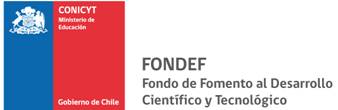 FONDEF DE CONICYTPRIMER CONCURSO IDeA EN DOS ETAPAS TEMATICO EN ADULTO MAYOR2016BASESCalificaciónConceptoDescripción0No calificaLa propuesta no cumple/aborda el criterio bajo análisis o no puede ser evaluada debido a la falta de antecedentes, o información incompleta.1DeficienteLa propuesta no cumple/aborda adecuadamente los aspectos del criterio o hay graves deficiencias inherentes.2RegularLa propuesta cumple/aborda en términos generales los aspectos del criterio, pero existen importantes deficiencias.3BuenoLa propuesta cumple/aborda correctamente los aspectos del criterio, aunque requiere ciertas mejoras.4Muy buenoLa propuesta cumple/aborda los aspectos del criterio de muy buena manera, aun cuando son posibles ciertas mejoras.5ExcelenteLa propuesta cumple/aborda de manera sobresaliente todos los aspectos relevantes del criterio en cuestión. Cualquier debilidad es muy menorCódigoTítuloInstituciones BeneficiariasEntidades AsociadasDirector(a)Monto Solicitado (M$)ApruebaRechazaRecomendación del Panel Evaluador (marcar con una cruz)CapítuloPonderaciónNota promedio capítuloPuntaje ponderadoI.- Contenido científico y tecnológico50%II.- Capacidades y Gestión35%III.-Impacto Potencial Económico Social15%Puntaje Final100%Conclusiones CapítuloPonderaciónI.-  Contenido científico y tecnológico50%II.- Capacidades y Gestión35%III.- Impacto Potencial Económico Social15%CalificaciónConceptoDescripción0No calificaLa propuesta no cumple/aborda el criterio bajo análisis o no puede ser evaluada debido a la falta de antecedentes, o información incompleta.1DeficienteLa propuesta no cumple/aborda adecuadamente los aspectos del criterio o hay graves deficiencias inherentes.2RegularLa propuesta cumple/aborda en términos generales los aspectos del criterio, pero existen importantes deficiencias.3BuenoLa propuesta cumple/aborda correctamente los aspectos del criterio, aunque requiere ciertas mejoras.4Muy buenoLa propuesta cumple/aborda los aspectos del criterio de muy buena manera, aun cuando son posibles ciertas mejoras.5ExcelenteLa propuesta cumple/aborda de manera sobresaliente todos los aspectos relevantes del criterio en cuestión. Cualquier debilidad es muy menor.ConceptosDe acuerdo al estado del arte, fundamente si esta propuesta es innovadora y por lo tanto posee vigencia científico-tecnológica (Cap. 2.1 y 2.2 Formulario de Postulación)Indique claramente cuál es la relevancia del problema u oportunidad identificados y señalando efectivamente si se relaciona con el lineamiento identificado. (Cap. 2.)Fundamente y justifique la necesidad de realizar este proyecto. (Cap. 2. de Postulación)Señale y fundamente claramente, por qué la solución postulada permite resolver el problema u oportunidad identificados. (Cap. 2.1 y 2.3 Formulario de Postulación)Indique cómo esta propuesta generará conocimiento relevante, necesario para resolver el problema o aprovechar la oportunidad detectada. (Cap. 2.2 y 2.4 Formulario de Postulación)Señale de qué forma las hipótesis propuestas consideran riesgo o proceso investigativo implícito. (Capítulos 2.4, 2.5 y 2.6 Formulario de Postulación)Evalúe la calidad de la formulación del objetivo general e indique si los objetivos específicos están contenidos en este. Señale su coherencia y si ayudan a lograr la solución propuesta. (Capítulos 2.4, 2.5 y 2.6 Formulario de Postulación)Haga referencia a la correcta preparación de la metodología, en cuanto al detalle del diseño experimental que se aplicará para realizar los diferentes ensayos. (Capítulos 2.4, 2.5 y 2.6 Formulario de Postulación) Evalúe los resultados de producción y sus hitos, indicando detalle y claridad en su descripción. Señale si son alcanzables con la metodología propuesta. (Capítulo 2.7 Formulario de Postulación)Nota Capítulo 1De acuerdo a lo establecido en el Manual de Normas de Bioseguridad de CONICYT (versión 2008), ¿requiere Certificado de Bioseguridad?SÍNODe acuerdo a lo establecido en el Manual de Normas de Bioseguridad de CONICYT (versión 2008), ¿requiere Certificado de Bioseguridad?Observaciones Capítulo 1 (Señale las principales fortalezas y debilidades). ConceptosEn cuanto a la carta Gantt, señale si la programación y organización de las actividades están correctamente formuladas y presentan coherencia con la metodología. Evalúe: capacidad de gestión, planificación, tiempos destinados adecuados, concordancia y pertinencia entre las diferentes actividades. (Capítulo 3.3 Formulario de Postulación)Evalúe la correcta distribución de los recursos solicitados, señalando si son adecuados para ejecutar el plan de trabajo y si están debidamente asignados a las distintas actividades. (Capítulos 3.1 y 5 Formulario de Postulación) En cuanto al equipo de trabajo evalúe: capacidades y experiencia en el área a investigar, señale si se incorporaron los expertos necesarios para lograr los resultados comprometidos.Fundamente si las responsabilidades individuales del equipo de trabajo se encuentran correctamente asignadas, considerando los tiempos de dedicación y la disponibilidad declarada.Señale de qué forma se generarán nuevas capacidades de investigación en capital humano, considere investigadores jóvenes, tesistas u otros.Evalúe al Director o Directora, considerando: capacidad de dirección de proyectos, de grupos multidisciplinarios, experiencia investigativa, vinculación internacional, relación con la línea de investigación propuesta. (Capítulo 3.2 Formulario de Postulación y CV del equipo de trabajo).Nota Capítulo 2Observaciones Capítulo 2 (Señale las principales fortalezas y debilidades). Conceptos Comente la factibilidad de convertir los resultados finales del proyecto en productos, procesos o servicios de utilidad para sus destinatarios finales. (Cap. 4.1 Formulario de Postulación)Señale claramente cuál será el mercado potencial en el cual podrán ser comercializados los productos, procesos o servicios obtenidos con esta investigación.Haga referencia al potencial impacto económico y social que se derivará de la ejecución del proyecto, señale cuán importante podría ser dicho impacto. (Capítulos 4.2 y 4.3 Formulario de Postulación)Evalúe la calidad de la formulación del diagrama de modelo de negocios, indique si las entidades interesadas son las adecuadas y forman parte de éste. (Capítulo 4.4 Formulario de Postulación)Nota Capítulo 3Observaciones Capítulo 3 (Señale las principales fortalezas y debilidades). CódigoTítuloInstituciones BeneficiariasEntidades AsociadasDirector(a)Monto Solicitado (M$)ApruebaRechazaRecomendación del Panel Evaluador (marcar con una cruz)CapítuloPonderaciónNota promedio capítuloPuntaje ponderadoI.- Resultados previos y contenido científico y tecnológico50%II.- Capacidades y Gestión25%III.-Impacto Potencial Económico Social25%Puntaje Final100%Conclusiones CapítuloPonderaciónI.- Resultados previos y contenido científico y tecnológico50%II.- Capacidades y Gestión25%III.- Impacto Potencial Económico Social25%CalificaciónConceptoDescripción0No calificaLa propuesta no cumple/aborda el criterio bajo análisis o no puede ser evaluada debido a la falta de antecedentes, o información incompleta.1DeficienteLa propuesta no cumple/aborda adecuadamente los aspectos del criterio o hay graves deficiencias inherentes.2RegularLa propuesta cumple/aborda en términos generales los aspectos del criterio, pero existen importantes deficiencias.3BuenoLa propuesta cumple/aborda correctamente los aspectos del criterio, aunque requiere ciertas mejoras.4Muy buenoLa propuesta cumple/aborda los aspectos del criterio de muy buena manera, aun cuando son posibles ciertas mejoras.5ExcelenteLa propuesta cumple/aborda de manera sobresaliente todos los aspectos relevantes del criterio en cuestión. Cualquier debilidad es muy menor.ConceptosEvalúe la calidad de los resultados previos presentados por el proyecto. Refiérase al nivel de validación alcanzado, si fue a nivel de laboratorio o pequeña escala, o prototipo.(Cap. 2 Formulario de Postulación)Indique si el problema u oportunidad identificados siguen vigentes, ya sea en función de su conocimiento y análisis realizado, así como si el proyecto realizó un adecuado análisis de la vigencia del problema en el análisis del estado del arte. Refiérase a si la solución propuesta contribuirá a resolver el problema identificado.Haga mención al aporte de esta propuesta al logro de la solución, ¿generará un valor agregado respecto a los resultados previos ya alcanzados? Refiérase a si están claramente identificados en la propuesta otras soluciones existentes que puedan competir a futuro por el mismo mercado.Mencione el nivel de desarrollo que alcanzará la tecnología al final de esta propuesta, y los pasos a seguir que será necesario realizar para alcanzar la solución propuesta. Indique si el proyecto identificó correctamente las necesidades futuras del desarrollo propuesto. (Cap. 3.1 y 3.3 Formulario de Postulación)Indique si la propuesta generará conocimiento relevante, necesario para la solución del problema o aprovechamiento de la oportunidad detectada. ¿La propuesta contiene aspectos de investigación claros? (Cap. 3.2 y 3.4 Formulario de Postulación)Evalúe la calidad de las hipótesis, los objetivos y la metodología.Indique si las hipótesis están correctamente planteadas, si consideran un riesgo o proceso investigativo implícito, si es posible verificarlas en el proceso de ejecución de la propuesta. Analice los objetivos planteados, e indique si los objetivos específicos están contenidos en el objetivo general, y si éstos se pueden alcanzar en los plazos propuestos.Evalúe si la metodología detalla el diseño experimental a aplicar para los diferentes ensayos.¿Existe coherencia entre los diferentes aspectos de la propuesta? (Cap. 3.4, 3.5 y 3.6 Formulario de Postulación)Refiérase a los resultados de producción y sus hitos, haga mención a si son alcanzables con la metodología propuesta, dentro de los plazos considerados. Analice si éstos son coherentes con los objetivos y el aporte hacia el logro de la solución propuesta. (Cap. 3.7 Formulario de Postulación)Nota Capítulo 1De acuerdo a lo establecido en el Manual de Normas de Bioseguridad de CONICYT (versión 2008), ¿requiere Certificado de Bioseguridad?SÍNODe acuerdo a lo establecido en el Manual de Normas de Bioseguridad de CONICYT (versión 2008), ¿requiere Certificado de Bioseguridad?Observaciones Capítulo 1 (Señale las principales fortalezas y debilidades). ConceptosEvalúe la calidad de la programación y de la organización de las actividades. Considere además la coherencia con la metodología propuesta.Considere el nivel de detalle de la Carta Gantt, la planificación, los tiempos destinados y concordancia entre las diferentes actividades y su pertinencia. (Cap. 4.3 Formulario de Postulación)Evalúe la asignación de recursos para las distintas actividades propuestas.Considere si los recursos solicitados son adecuados para ejecutar el plan de trabajo (Cap. 4.1 y 4.6 Formulario de Postulación)¿Evalúe el equipo de trabajo propuesto, en cuanto a las capacidades y la experiencia necesaria para obtener los resultados comprometidos. Considere los tiempos de dedicación del equipo de trabajo y la consistencia con su disponibilidad declarada.Indique si las responsabilidades individuales están bien asignadas, así como si el(la) Director(a) del proyecto posee la capacidad de dirección de proyectos y de grupos multidisciplinarios.Considere la vinculación con otras instituciones y expertos nacionales y extranjeros y su pertinencia y aporte para asegurar avances en los resultados importantes en la calidad de los resultados del proyecto.¿Se generan nuevas capacidades de investigación en capital humano? (considere investigadores jóvenes y tesistas). (Cap. 4.2 Formulario de Postulación y CV del equipo de trabajo)Nota Capítulo 2Observaciones Capítulo 2 (Señale las principales fortalezas y debilidades). ConceptosIndique si la propuesta identificó debidamente el producto, proceso o servicio final que se derivará de los resultados obtenidos de este proyecto.Considere que es posible que se requieran ulteriores esfuerzos de desarrollo para que ese producto, proceso o servicio en el alcance el destinatario final.Mencione si el proyecto identifica correctamente la necesidad de realizar esfuerzos adicionales a posteriori de este proyecto.Refiérase a si está adecuadamente descrito el destinatario o población objetivo para el producto, proceso o servicio identificado. Evalúes si es factible convertir los resultados finales del proyecto en futuros productos, procesos o servicios de utilidad para sus destinatarios finales.Considere para esto una situación de éxito para esta propuesta y las futuras etapas necesarias, y evalúe si el producto a alcanzar tiene factibilidad de ser utilizado por el destinatario final, ya sea en comparación con otros productos o servicios similares como considerando el interés que debiera suscitar en el destinatario o población objetivo. (Cap. 5.1 Formulario de Postulación)Evalúe si el proyecto describe claramente las situaciones con y sin proyecto.Mencione si está debidamente identificado el aporte del producto, proceso o servicio final para el destinatario o población objetivo, respecto a las soluciones existentes (adicionalidad)Evalúe si están adecuadamente identificados los costos y beneficios o eventuales externalidades de la implementación del producto, proceso o servicio final.Mencione si la propuesta cuantifica los costos y beneficios identificados. (Cap. 5.2 y 5.3 Formulario de Postulación) Evalúe la pertinencia del Mandante y de las otras entidades asociadas.Refiérase al compromiso de las entidades asociadas en el proceso de desarrollo del producto, considere si serán participes activos del proceso para alcanzar los resultados esperados. Considere además si la entidad Mandante tiene las capacidades para llevar adelante la masificación de resultados y ofrecer en el futuro el producto o servicio al destinatario final. (Cap. 5.4 Formulario de Postulación)Evalúe la estrategia de transferencia de los resultados y su masificación, su plan de implementación y la sustentabilidad del producto, proceso o servicio final.Considere si está bien representada esta estrategia en un diagrama de Modelo de Masificación y forman parte de éste el Mandante y las entidades asociadas. (Cap. 5.5 y 5.6  Formulario de Postulación)(Modelo de Masificación: debe describir los actores que participan, las interacciones entre ellos y el horizonte de tiempo)Nota Capítulo 3ConceptosIndique si la propuesta identificó debidamente el producto, proceso o servicio final que se derivará de los resultados obtenidos de este proyecto.Considere que es posible que se requieran ulteriores esfuerzos de desarrollo para colocar ese producto, proceso o servicio en el mercado. Mencione si el proyecto identifica correctamente la necesidad de realizar esfuerzos adicionales a posteriori de este proyecto.Refiérase a si está adecuadamente identificado el destinatario o población objetivo para éste.Evalúe si es factible convertir los resultados finales del proyecto en futuros productos, procesos o servicios de utilidad para sus destinatarios finales.Considere para esto una situación de éxito para esta propuesta y las futuras etapas necesarias, y evalúe si el producto a alcanzar tiene factibilidad de ser exitoso en el mercado, ya sea en comparación con otros competidores como considerando el interés que debiera suscitar en el mercado objetivo. (Cap. 5.1 Formulario de Postulación) Evalúe si el proyecto describe claramente las situaciones con y sin proyecto.Mencione si está debidamente identificado el aporte del producto, proceso o servicio final para el destinatario o población objetivo, respecto a las soluciones existentes (adicionalidad).Evalúe si están adecuadamente identificados los costos y beneficios o eventuales externalidades de la implementación del producto, proceso o servicio final.Mencione si la propuesta cuantifica los costos y beneficios identificados. (Cap. 5.2 y 5.3 Formulario de Postulación)Evalúe la pertinencia de las entidades asociadas. Considere si son parte de la cadena de valor del producto a desarrollar, si tienen las capacidades para incorporar el futuro producto en sus líneas de producción o una nueva línea de negocios/servicios.Refiérase al compromiso de las entidades asociadas en el proceso de desarrollo del producto, considere si serán participes activos del proceso para alcanzar los resultados esperados (Cap. 5.4 Formulario de Postulación)Evalúe la estrategia de transferencia tecnológica, incluyendo la protección de los resultadosEvalúe la calidad del diagrama de Modelo de Negocios, considere la claridad del mismo, si están correctamente identificados los actores que tendrán que participar de la comercialización del producto o servicio. Mencione si las entidades asociadas se incluyen en el Modelo de Negocios y si el rol que desempeñarían está correctamente identificado. (Cap. 5.5 y 5.6 Formulario de Postulación)Nota Capítulo 3Observaciones Capítulo 3 (Señale las principales fortalezas y debilidades). 